ՄԱԿՐՈՏՆՏԵՍԱԿԱՆ ԶԱՐԳԱՑՈՒՄՆԵՐ ԵՎ ԿԱՆԽԱՏԵՍՈՒՄՆԵՐ1.1 ՄԱԿՐՈՏՆՏԵՍԱԿԱՆ ԱՄՓՈՓԱԳԻՐ ԵՎ ՇՐՋԱՆԱԿ Ներկայումս աշխարհը դեռևս շարունակում է կրել համավարակի բացասական հետևանքները, սակայն դրանց աստիճանական չեզոքացման սպասումով: Արժույթի միջազգային հիմնադրամը (այսուհետև՝ ԱՄՀ) հուլիսին վերանայել է 2022թ․-ի համաշխարհային տնտեսական աճի կանխատեսումը դեպի վերև՝ պայմանավորված շատ երկրների սպասվածից ավելի լավ զարգացումներով։ Վերջիններս ամրապնդվել են ի հաշիվ պատվաստանյութերի առկայության և որոշ խոշոր երկրներում 2021թ. համար հայտարարված լրացուցիչ օժանդակության միջոցառումների: ՀՀ գործընկեր երկրների տնտեսությունների համար կանխատեսվում է իրենց պոտենցիալ աճերից բարձր տնտեսական աճեր՝ նախանշելով վերականգման գործընթացը: 2020թ․ սկիզբ առած նոր տիպի կորոնավիրուսի համավարակի, ինչպես նաև սեպտեմբեր-նոյեմբերին սանձազերծված Արցախյան պատերազմի ազդեցություններով պայմանավորված ՀՀ տնտեսության բացասական զարգացումների հետևանքները զգացվեցին նաև 2021թ․ ընթացքում, այնուամենայնիվ, 2021թ․ ՀՀ տնտեսությունը թևակոխեց վերականգման փուլ։ Համաշխարհային տնտեսության և ՀՀ գործընկեր երկրների սպասվածից ավելի արագ տեմպերով վերականգնման և կանխատեսված տնտեսական զարգացումների, ինչպես նաև ՀՀ ընթացիկ տնտեսական զարգացումների, Արցախյան պատերազմի գնահատվող ազդեցությունների, hամավարակի և Արցախյան պատերազմի բացասական ազդեցությունների մեղմմանն ու տնտեսության վերականգնմանն ուղղված կառավարության կողմից իրականացված և իրականացվող հարկաբյուջետային միջոցառումների, ինչպես նաև hամավարակի համաշխարհային ճգնաժամի աստիճանական հաղթահարման պայմաններում 2021թ. սպասվում է 6.5% տնտեսական աճ։Սպասվող արտաքին տնտեսական բարենպաստ միջավայրի և ՀՀ կառավարության 2021-2026թթ. ծրագրով նախատեսված տնտեսության և տնտեսական աճի ներուժի բարձրացմանն ուղղված  քաղաքականությունների և դրանցից բխող միջոցառումների պայմաններում, 2022թ․ կանխատեսվում է 7․0% տնտեսական աճ, ինչը համահունչ է նպատակադրած տնտեսական աճի թիրախին։ Կանխատեսված տնտեսական աճի հիմքում ընկած են ՀՀ կառավարության կողմից թիրախավորված տնտեսական աճի ներուժի բարձրացման ուղղված այնպիսի միջոցառումներ, ինչպիսիք են մեծածավալ պետական ներդրումների իրականացումը ենթակառուցվածքներում և մարդկային կապիտալի զարգացմանը միտված ոլորտներում, գործարար միջավայրի բարելավման, տեխնոլոգիական առաջընթացի ապահովման, տնտեսության արտահանելի հատվածի և արտահանման խթանմանն ուղղված քաղաքականությունները, որոնք կխթանեն ինչպես ներքին, այնպես էլ օտարերկրյա միջոցներով ֆինանսավորվող մասնավոր ներդրումների իրականացումը, կնպաստեն արտահանման ծավալների մեծացմանը, ինչպես նաև ընդհանուր արտադրողականության բարձրացմանը։ Ներքին պահանջարկի արագ վերականգնումը կարտացոլվի ներմուծման արագացմամբ, սակայն արտահանման առաջանցիկ աճն ու դրամական փոխանցումների բարձր մակարդակները կնպաստեն ընթացիկ հաշվի բարելավմանը: Հիմնականում դրամական փոխանցումների արագ վերականգմամբ պայմանավորված 2021թ. ընթացիկ հաշվի պակասուրդը կբարելավվի, իսկ 2022թ․ առևտրային հաշվեկշռի վատթարացմամբ պայմանավորված՝ փոքր-ինչ կխորանա: 2021թ. ՀՀ Կառավարությունը իրականացրել է սահուն հարկաբյուջետային կոնսոլիդացիա՝ նպատակ ունենալով չխաթարել տնտեսության վերականգնումը և ապահովել պարտքի բեռի աճի տեմպի դանդաղում, իսկ 2022թ.՝ հարկաբյուջետային քաղաքականությունն ուղղված կլինի տնտեսական աճի խթանմանը՝ շեշտադրվելով պետական ներդրումների մասնաբաժնի էական մեծացումը և ծախսերի իրականացման արդյունավետության բարձրացումը, ինչպես նաև՝ պարտքի կայունություն պահպանմանը: Կարճաժամկետ հատվածում ՀՀ կենտրոնական բանկը կշարունակի իրականացնել գնաճային սպասումների արագացման ռիսկերի չեզոքացմանն ուղղված դրամավարկային քաղաքականություն՝ միևնույն ժամանակ ապահովելով հնարավորին նպաստավոր պայմաններ ամբողջական պահանջարկի վերականգնման համար, իսկ 2022թ. գնաճի նպատակային ցուցանիշին հասնելու նպատակով՝ ցանկացած ռիսկերի դրսևորման պարագայում պատրաստ է համապատասխանորեն արձագանքել։Հաշվի առնելով արտաքին տնտեսական միջավայրի՝ համավարակի հետագա զարգացումներով պայմանավորված որոշակի անորոշությունները,  պետական կապիտալ ներդրումների իրականացման և տնտեսության կլանման հնարավորությունների սահմանափակումները, ինչպես նաև ՀՀ կառավարության գործարար միջավայրի բարելավմանն ու արտահանման խթանմանն ուղղված քաղաքականությունների ազդեցությունների սպասվածից ավելի ուշ և/կամ ավելի թույլ դրսևորումները՝ 2022թ․ ՀՀ տնտեսական աճի կանխատեսումների ռիսկերը գնահատվում են դեպի ներքև։Աղյուսակ 1.1. 2022թ. պետական բյուջեի մակրոտնտեսական շրջանակ1.2. ՀԱՄԱՇԽԱՐՀԱՅԻՆ ՏՆՏԵՍՈՒԹՅԱՆ ԵՎ ԳՈՐԾԸՆԿԵՐ ԵՐԿՐՆԵՐԻ ԶԱՐԳԱՑՈՒՄՆԵՐ ԵՎ ԿԱՆԽԱՏԵՍՈՒՄՆԵՐՀամաշխարհային տնտեսությունը՝ կորոնավիրուսի համավարակի հետևանքով առաջացած խորը անկումից հետո, արագ վերականգնվում է: Տնտեսական ակտիվության աճի սպասումները ամրապնդվել են՝ շնորհիվ պատվաստանյութերի առկայության և որոշ խոշոր երկրներում լրացուցիչ օժանդակության միջոցառումների։ Այդուհանդերձ, երկրների տնտեսական հեռանկարները զգալի տարբերվում են՝ կախված պատվաստանյութերի հասանելիության աստիճանից և կիրառման ընթացքից։ ԱՄՀ-ի հուլիսի գնահատականներով 2021թ. համաշխարհային տնտեսական աճը կկազմի 6.0%, իսկ հաջորդ տարի՝ 4.9%, ընդ որում, 2022թ․ ցուցանիշը ապրիլի կանխատեսումների համեմատ վերանայվել է դրական ուղղությամբ՝ պայմանավորված շատ երկրների սպասվածից ավելի լավ զարգացումներով: Համաձայն ԱՄՀ-ի հուլիսի գնահատականների 2021թ. ՀՀ հիմնական գործընկեր երկրներից․ ՌԴ-ում կանխատեսվում է 4.4%, Եվրոգոտում՝ 4.6, ԱՄՆ-ում՝ 7.0, իսկ Չինաստանում՝ 8.1% աճ: Այդուհանդերձ, համավարակի հետ կապված անորոշությունները և իրավիճակի վատթարացման ռիսկերը պահպանվում են։Աղյուսակ 1.2. ԱՄՀ կանխատեսումներԱղբյուրը` ԱՄՀ «World Economic Outlook»Հումքային ապրանքների համաշխարհային գները կտրուկ աճում են։ Համավարակով պայմանավորված` ամբողջ աշխարհում պահանջարկի անկումը, անորոշության բարձրացումը և նավթի շուկայում հիմնական խաղացողների միջև տարաձայնությունները 2020թ․ հանգեցրել են նավթի միջազգային գների շուրջ 34% նվազման, մինչդեռ պղնձի միջազգային գները, պայմանավորված երկրորդ կիսամյակի զարգացումներով, աճել են 2.7%-ով:  2021թ. հունվար-օգոստոս ամիսներին նավթի միջազգային գներն աճել են 59.8%-ով, պղնձի գները՝ 60.1%-ով: Վերջին կանխատեսումներով 2021թ. նավթի բորսային գները կաճեն 62.4%-ով, իսկ պղնձի գները՝ 52.2%-ով, ընդ որում՝ 2022թ. պղնձի գները կշարունակեն աճել, իսկ նավթի գները՝ կսկսեն նվազել, համամապատասխանաբար՝ 1․5% և -2․9%-ով։Զարգացող երկրներում ազգային արժույթները թուլացել են, իսկ երկրների ռիսկի հավելավճարները՝ որոշակի կտրուկ բարձրացումից հետո նվազել և կայունացել են: Համավարակն իր բացասական ազդեցությունն է թողել նաև միջազգային ֆինանսական շուկաների վրա, երկրների միջև առևտրային սահմանափակումները, ներդրումային միջավայրի բարձր անորոշությունը թուլացրել են զարգացող երկրների ազգային արժույթները,  երկրների ռիսկի հավելավճարներն՝ անցած տարվա կտրուկ բարձրացումից հետո նվազել են և կայունացել։Միջազգային տնտեսական և ֆինանսական զարգացումները և կանխատեսումներըԱռողջապահական և տնտեսական ճգնաժամին հակազդելու համար աշխարհում Կառավարությունները և Կենտրոնական բանկերը ավելի «ագրեսիվ» են խթանում տնտեսություններին, քան իրականացրել են համաշխարհային ֆինանսական ճգնաժամի ժամանակ։ COVID-19 համարավարակի հետևանքները հաղթահարելու համար հարկաբյուջետային քաղաքականությունը առանցքային դերակատարում ունի։ Ընդհանուր առմամբ, համավարակին հակազդելու համար մշակված հարկաբյուջետային փաթեթներն աշխարհի մակարդակով գնահատվում են 16.5 տրիլիոն դոլար (վերաբերում է ինչպես 2020, այնպես էլ 2021թ․ համար նախատեսված միջոցառումներին)։ Վերջինից 10 տրիլիոնը վերաբերում է ծախսային և հարկային միջոցառումներին (բյուջեի վրա ուղղակի ազդեցություն ունեցող), իսկ 6 տրիլիոնը՝ պետական վարկերի, կապիտալի ներարկումների և վարկային երաշխիքների տրամադրմանը։ Կենտրոնական բանկերը ևս խթանող դրամավարկային քաղաքականությամբ (տոկոսադրույքների նվազեցում և ֆինանսական շուկայից ակտիվների ձեռք բերման աննախադեպ ծրագրերի իրականացում) հակազդել են համավարակի տարածման տնտեսական ազդեցություններին։Խթանող հարկաբյուջետային քաղաքականության պայմաններում 2020թ. աշխարհում գրանցվել է պետական բյուջեի պակասուրդի և պարտքի բեռի էական աճ: 2021թ. սպասվող վերականգնման պայմաններում Կառավարությունները սկսել են իրականացնել հարկաբյուջետային կոնսոլիդացիա՝ պետական պարտքի բեռի աճը մեղմելու և հետագայում կայունացնելու նպատակադրմամբ:Գծապատկեր 1.7. Համաշխարհային տնտեսության և հարկաբյուջետային քաղաքականության արձագանքը (% ՀՆԱ-ում) ճգնաժամերի և հաջորդող տարիներին 1.3. ՀՀ ՄԱԿՐՈՏՆՏԵՍԱԿԱՆ ԶԱՐԳԱՑՈՒՄՆԵՐ ԵՎ ԿԱՆԽԱՏԵՍՈՒՄՆԵՐ1.3.1. ՀՆԱ և տնտեսական աճ2020թ. Համավարակի և Արցախյան պատերազմի բացասական ազդեցություններով պայմանավորված գրանցվեց 7.4% տնտեսական անկում: Նվազեցին տնտեսության բոլոր ճյուղերը, սակայն տնտեսական անկմանը հիմնականում նպաստեց ծառայությունների ճյուղը։ Պահանջարկի տեսանկյունից տնտեսական անկումը պայմանավորեցին ներքին պահանջարկի (հատկապես՝ մասնավոր սպառման) և արտահանման նվազումները։ 2021թ. առաջին եռամսյակում տնտեսության անկման տեմպերը դանդաղեցին,  կիսամյակում տնտեսական աճի տեմպը վերականգնվեց և գրանցվեց 5.0% տնտեսական աճ։ Տնտեսության բոլոր ճյուղերն աճեցին, սակայն տնտեսական աճը պայմանավորվեց հիմնականում ծառայությունների աճով (նպաստումը՝ 3.1 տոկոսային կետ)։Հուլիս-օգոստոս ամիսներին տնտեսական ակտիվության աճը շարունակվեց և արդյունքում 2021թ. հունվար-օգոստոսին արձանագրվեց տնտեսական ակտիվության (ՏԱՑ) 4.9% աճ, ինչը պայմանավորված էր հիմնականում ծառայությունների աճով (2.5 տոկոսային կետ)։ Մյուս ճյուղերի համախառն թողարկումների իրական աճերը ևս նպաստեցին տնտեսական ակտիվությանը։2021թ. առաջին կիսամյակում վերականգնվեց նաև ներքին պահանջարկի աճը։ Ներքին պահանջարկի աճը պայմանավորվեց հիմնականում վերջնական սպառման աճով, որի մեջ էական դեր խաղաց մասնավոր սպառման աճը։ Կապիտալ ներդրումները ևս աճեցին՝ պայմանավորված պետական ներդրումների աճով։ Մինչդեռ արտահանումը և ներմուծումը նվազեցին, ընդ որում արտահանման նվազումը ներմուծման նկատմամբ առաջանցիկ էր, որի արդյունքում զուտ արտահանումը բացասաբար նպաստեց ՀՆԱ-ի իրական աճին։ Տնտեսության ներքին պահանջարկի աճի միտումները շարունակվեցին նաև հուլիս-օգոստոս ամիսներին, մասնավորապես՝ սպառման աճի մասին են վկայում առևտրի և ծառայությունների աճերը, իսկ կապիտալ ներդրումների աճի մասին՝ շինարարության աճը։ Կանխատեսում։ ՀՀ և գործընկեր երկրների ընթացիկ և կանխատեսված տնտեսական զարգացումների, Արցախյան պատերազմի գնահատվող ազդեցությունների, Համավարակի և Արցախյան պատերազմի բացասական ազդեցությունների մեղմմանն ու տնտեսության վերականգնմանն ուղղված կառավարության կողմից իրականացված և իրականացվող հարկաբյուջետային միջոցառումների, ինչպես նաև Համավարակի համաշխարհային ճգնաժամի աստիճանական հաղթահարման պայմաններում 2021թ. տնտեսական աճը կվերականգնվի և կկազմի 6.5%: 2022թ. սպասվող արտաքին տնտեսական բարենպաստ միջավայրի և ՀՀ կառավարության նպատակադրած տնտեսության ներուժի բարձրացմանն ուղղված միջոցառումների (առավել մանրամասն տես 1.4 բաժնում) պայմաններում կանխատեսվում է 7․0% տնտեսական աճ: 2021թ․  տնտեսական աճը պայմանավորված կլինի հիմնականում ծառայությունների աճերով, իսկ 2022 թ․ աճի արագացումը կապահովեն արդյունաբերության և շինարարության ճյուղերը: Տնտեսության մյուս ճյուղերը նույնպես դրական ազդեցություն կունենան տնտեսական աճի վրա: Ամբողջական պահանջարկը նույնպես կաճի՝ պայմանավորված ներքին պահանջարկի աճով: 2021թ. դեֆլյատորը կաճի՝ պայմանավորված ՍԳԻ-ի և ապրանքների միջազգային գների զարգացումներով, իսկ 2022թ.՝ ՍԳԻ-ին համահունչ կդանդաղի:Վերոնշյալ զարգացումների պայմաններում անվանական ՀՆԱ-ն 2021թ. կկազմի 7,031.2 մլրդ դրամ՝ 635.9 մլրդ դրամով ավելին լինելով 2021թ. պետական բյուջեով ծրագրված ցուցանիշից, և 151.0 մլրդ դրամով` 2022-2024թթ. ՄԺԾԾ ցուցանիշից: Իսկ 2022թ. անվանական ՀՆԱ-ն կաճի՝ կազմելով 7,869.4 մլրդ դրամ։Համախառն առաջարկի կանխատեսում. 2021թ. համավարակի և Արցախյան պատերազմի բացասական ազդեցությունների աստիճանական չեզոքացման արդյունքում՝ ներքին և արտաքին պահանջարկի վերականգնմամբ պայմանավորված սպասվում է տնտեսության աճի տեմպերի վերականգնում։ Տնտեսական աճը պայմանավորված կլինի հիմնականում ծառայությունների (ներառյալ առևտուրը) առաջանցիկ աճով (8.1%):  Արդյունաբերության, գյուղատնտեսության և շինարարության ճյուղերը նույնպես կաճեն (համապատասխանաբար՝ 4․3%, 5.6% և 1.5%)` դրական նպաստելով տնտեսական աճին:2022թ. համավարակի և Արցախյան պատերազմի բացասական ազդեցությունների չեզոքացման հետ մեկտեղ, պայմանավորված ներքին և արտաքին պահանջարկի վերականգնմամբ, պղնձի գների բարձր մակարդակով, ինչպես նաև ՀՀ կառավարության կողմից նախատեսված մասնավոր ներդրումների խթանման, գործարար միջավայրի բարելավման, տեխնոլոգիական առաջընթացի ապահովման, տնտեսության արտահանելի հատվածի և արտահաննամ խթանմանն ուղղված քաղաքականություններով, մեծածավալ պետական ներդրումների իրականացմամբ` արդյունաբերությունը կաճի 8․0%-ով, շինարարության ճյուղը՝ 18․0%-ով, իսկ ծառայությունները և գյուղատնտեսությունը՝ համապատասխանաբար 5.9%-ով և 3.9%-ով:  Համախառն պահանջարկի կանխատեսում. Համավարակի և Արցախյան պատերազմի բացասական ազդեցությունների աստիճանական թուլացման պայմաններում 2021թ. վերջնական սպառումը իրական արտահայտությամբ կաճի 7.7%-ով, իսկ ներդրումները՝ 3.6%-ով։ Սպառման և ներդրումների աճին կնպաստեն տնօրինվող եկամտի աճը, նախորդ տարի մասնավոր հատվածում կուտակված խնայողությունների օգտագործումը, ինչպես նաև 2020թ. իրականացված և 2021թ. շարունակվող  ՀՀ կառավարության կողմից վարվող համավարակի և Արցախյան պատերազմի հետևանքների մեղմանն ու ներդրումային միջավայրի բարելավմանն ուղղված քաղաքականությունները։ 2022թ. սպառումը կաճի 4.7%-ով, իսկ ներդրումները՝ 22.1%-ով: Ներդրումների աճը կպայմանավորվի ՀՀ կառավարության կողմից ենթակառուցվածքներում խոշոր պետական ներդրումներով (44.5% պետական ներդրումների աճ), ինչպես նաև ՀՀ կառավարության կողմից մասնավոր ներդրումների խթանման քաղաքականության իրականացման արդյունքում ներքին և օտարերկրյա միջոցներով ֆինանսավորվող մասնավոր ներդրումներով (15.6% մասնավոր ներդրումների աճ)։2021թ. արտահանումը և ներմուծումը կաճեն համապատասխանաբար 7.6%-ով և 8.2%-ով՝ պայմանավորված ներքին և արտաքին պահանջարկի, ինչպես նաև տնտեսական ակտիվության վերականգմամբ։ ՀՀ և համաշխարհային տնտեսական աճերի, ՀՀ տնտեսության արտահանելի հատվածի զարգացումների, տնօրինվող եկամտի աճի, զբոսաշրջության վերականգման, ինչպես նաև արտահանմանը և ներդրումների խրախուսմանն ուղղված ՀՀ կառավարության քաղաքականության պայմաններում 2022թ. արտահանումն ու ներմուծումը կաճեն համապատասխանաբար` 14.3%-ով և 15.3%-ով:1.3.2. Աշխատանքի շուկաՏնտեսական անկման պայմաններում 2020թ. գործազրկության մակարդակն աճել է՝ 17.9%-ից հասնելով 18.1%-ի, իսկ աշխատուժի մասնակցության մակարդակը նվազել՝ 58.9%-ից հասնելով 57.7%-ի: Նույն ժամանակաշրջանում և΄ զբաղվածների, և΄ գործազուրկների թիվը նվազել է՝ համապատասխանաբար 1.9%-ով և 0.1%-ով: Միջին ամսական աշխատավարձը 2020թ. աճել է 3.9%-ով, միաժամանակ իրական աշխատավարձը` 1.2% միջին գնաճի պայմաններում ավելացել է 2.7%-ով:2021թ. I եռամսյակում գործազրկության մակարդակը նախորդ տարվա նույն եռամսյակի նկատմամբ նվազել է 2.7 տոկոսային կետով՝ կազմելով 17.0%: Գործազուրկների թիվը նվազել է 17.1%-ով՝ կազմելով 193.0 հազար մարդ: Նշենք, որ միաժամանակ 0.2%-ով նվազել է նաև զբաղվածների թիվը՝ կազմելով 943.8 հազ. մարդ: Աշխատուժի առաջարկը (տնտեսապես ակտիվ բնակչություն) ևս նվազել է 3.6%-ով՝ կազմելով 1136.8 հազար մարդ: Աշխատանքի շուկայի ցուցանիշների շարժընթացը հիմնականում բացատրվում է 2020թ. տեղի ունեցած ժողովրդագրական տեղաշարժով:2021թ. տնտեսական վերականգնման պայմաններում աշխատանքի շուկայում կդրսևորվեն դրական զարգացումներ։ Այս պայմաններում ակնկալվում է զբաղվածության աճ և գործազրկության նվազում։  2021թ. տարեսկզբից տնտեսության վերականգնման պայմաններում միջին ամսական անվանական աշխատավարձի աճի տեմպը (հատկապես մասնավոր հատվածում) սկսեց աստիճանաբար արագանալ: 2021թ. հունվար-հուլիսին միջին ամսական անվանական աշխատավարձն աճել է 5.7%-ով՝ կազմելով 197,881 դրամ: Միաժամանակ, սպառողական գների ինդեքսի 6.1% աճի պարագայում իրական աշխատավարձը նվազել է 0.4%-ով: Պետական հատվածում միջին ամսական անվանական աշխատավարձն աճել է 3.6%-ով՝ կազմելով  171,763 դրամ, իսկ մասնավոր հատվածում՝ 6.5%-ով՝ կազմելով 210,336 դրամ:1.3.3. ՀՀ վճարային հաշվեկշիռ, արտահանում և ներմուծում           2020թ․ ՀՀ վճարային հաշվեկշռի ընթացիկ հաշվի պակասուրդը նախորդ տարվա համեմատ բարելավվել է՝ կազմելով ՀՆԱ-ի 3.8%-ը: Ընթացիկ հաշվի բարելավումը պայմանավորված է եղել ապրանքների և ծառայությունների բացասական հաշվեկշիռի կրճատմամբ՝ հիմնականում համավարակի պատճառով գլոբալ զբոսաշրջության կրճատման և ներքին թույլ պահանջարկի հետևանքով ապրանքների և ծառայությունների ներմուծման ավելի խորը անկման, ինչպես նաև անհատույց տրամադրվող դրամական փոխանցումների (երկրորդային եկամուտների) աճի արդյունքում:         2021թ․ առաջին եռամսյակում ընթացիկ հաշվի պակասուրդը նախորդ տարվա առաջին եռամսյակի համեմատ բարելավվել է 5.5 տոկոսային կետով՝ կազմելով ՀՆԱ-ի 3.4%, որը հիմնականում պայմանավորված էր ապրանքների և ծառայությունների բացասական հաշվեկշիռի կրճատմամբ և տնային տնտեսություններին անհատույց տրամադրվող դրամական փոխանցումների աճով: Մասնավորապես՝ ընթացիկ տարվա հունվար-հուլիս ամիսներին տեղի է ունեցել արտերկրից ստացված դրամական փոխանցումների զգալի աճ (մոտ 79%-ով)։         Կանխատեսում։ Ներքին պահանջարկի արագ վերականգնումը կարտացոլվի ներմուծման արագացմամբ, սակայն արտահանման առաջանցիկ աճն ու դրամական փոխանցումների բարձր մակարդակները կնպաստեն ընթացիկ հաշվի բարելավմանը, որը 2021թ․ կմոտենա ՀՆԱ-ի 1.7% մակարդակի: 2022թ․ ընթացիկ հաշվի պակասուրդը կխորանա՝ ձգտելով իր հավասարակշիռ մակարդակին: Ընթացիկ հաշվի պակասուրդի ավելացումը մեծամասամբ պայմանավորված կլինի ՀՀ կառավարության կողմից պետական ներդրումների իրականացման և մասանվոր ներդրումների խթանման արդյունքում ակնկալվող ներդրումային բնույթի ապրանքների ներմուծման աճի հաշվին առևտրային բացասական հաշվեկշռի խորացմամբ:Գծապատկեր 1.22. Ընթացիկ հաշվի պակասուրդը և բաղադրատարրերը (ՀՆԱ-ում %)Աղբյուրը՝ ՀՀ ՎԿ, ՀՀ ՖՆ հաշվարկներ և  կանխատեսումներ        Արտահանում: 2020թ. արձանագրվել է ապրանքների և ծառայությունների դոլարային արտահանման 34.2% անկում: Հիմնականում պայմանավորված համավարակի հետևանքով տնտեսությունում արտադրության կրճատմամբ, սահմանափակումներով և արտաքին պահանջարկի նվազմամբ ապրանքների արտահանումը 2020թ․ կրճատվել է 19.2%-ով: Համավարակի պայմաններում տուրիզմի կտրուկ անկման հետևանքով առավել մեծ վնասներ է կրել ծառայությունների արտահանումը՝ 2020թ․ կրճատվելով 54.5%-ով:Ծառայությունների նվազման նախորդ տարվա միտումները շարունակվում են․ 2021թ. նույնպես համավարակից առավել մեծ վնասներ է կրում ծառայությունների արտահանման ոլորտը։ 2021թ. առաջին կիսամյակում ծառայությունների արտահանումը կրճատվել է 14.9%-ով, որին հիմնականում նպաստել է զբոսաշրջության արտահանման շուրջ 22% անկումը։           ՀՀ ապրանքների արտահանումը սկսել է արագ վերականգնվել․ 2021թ. հունվար-օգոստոս ամիսներին աճը կազմել է 21.8%, ինչը տեղի է ունեցել տնտեսական ակտիվության վերականգման, պղնձի համաշխարհային գների աճի և արտաքին պահանջարկի վերականգնման հաշվին: Գծապատկեր 1.23․ 2021թ. ապրանքների արտահանման միտումները, %Աղբյուրը՝ ՀՀ ՎԿ և ՀՀ ՖՆ հաշվարկներ:Կանխատեսում։ 2021թ. սպասվում է մոտ 20.2% արտահանման աճ, ինչը պայմանավորված կլինելի արտաքին պահանջարկի վերականգմամբ, մետաղների միջազգային գների աճով և դեպի Հայաստան ժամանման սահմանափակումների որոշակի թուլացմամբ։ Այդուհանդերձ՝ Սոթքի հանքավայրի շահագործման մասշտաբների կրճատումը և դեպի Արցախ արտահանման հետ կապված կորուստները ապրանքների արտահանման զսպող գործոններ կհանդիսանան, իսկ տուրիզմի հաշվին ծառայությունների արտահանման վերականգնումը կլինի համեմատաբար դանդաղ: Համաշխարհային և ՀՀ տնտեսական ակտիվության, պղնձի գների բարձր մակարդակով, զբոսաշրջության աստիճանական վերականգնմամբ և արտահանելի հատվածի ներդրումների խթանմանն ուղղված ՀՀ կառավարության քաղաքականության ջանքերին համահունչ 2022թ. ակնկալվում է ապրանքների և ծառայությունների արտահանման 16.6% աճ: Ներմուծում: 2020թ. ապրանքների և ծառայությունների ներմուծումը նվազել է 33.2%-ով: 2020թ․ արձանագրվել է ապրանքների ներմուծման 20% անկում` պայմանավորված հիմնականում ավտոմեքենաների ներկրման մաքսատուրքերի բարձրացման հետևանքով դրանց ծավալների կտրուկ նվազմամբ, ինչպես նաև համավարակի, Արցախյան պատերազմի և տնտեսական ակտիվության անկման պայմաններում ներքին պահանջարկի նվազմամբ։ Ծառայությունների ներմուծման նվազումը 2020թ. կազմել է 59.8% և հիմնականում պայմանավորվել է սահմանափակումների հետևանքով ճանապարհորդության և դրա հետ կապված ծառայությունների կտրուկ անկմամբ (մոտ 80%):Չնայած տարեսկզբի նվազման տեմպերին 2021թ. հունվար-օգոստոս ամիսներին արձանագրվել է ապրանքների ներմուծման 7.7% աճ՝ հիմնականում տնտեսական ակտիվության աստիճանական վերականգնման պայմաններում ներքին պահանջարկի վերականգնմամբ պայմանավորված: 2021թ. առաջին կիսամյակի տվյալներով ծառայությունների ներմուծումը շարունակել է անկում ապրել՝ հիմնականում ճանապարհորդության խորը անկման հաշվին:  Գծապատկեր 1.24․ 2021թ. ապրանքների ներմուծման միտումները, %Աղբյուրը՝ ՀՀ ՎԿ և ՀՀ ՖՆ հաշվարկներ:  Կանխատեսում։ Ապրանքների և ծառայությունների նկատմամբ ներքին պահանջարկի աստիճանական վերականգնմամբ պայմանավորված 2021թ. սպասվում է շուրջ 16.7% ներմուծման աճ: Բարձր տնտեսական աճի,  երկրների միջև սահմանափակումների վերացմանը զուգընթաց զբոսաշրջության վերականգման, ինչպես նաև ներդրուների խթանմանն ուղղված ՀՀ կառավարության քաղաքականության ջանքերին համահունչ ներդրումային բնույթի ապրանքների աճի հաշվին` 2022թ. ներմուծման աճը կկազմի մոտ 18.3%:Գծապարկեր 1.25․ ՀՀ ապրանքների և ծառայությունների արտահանման և ներմուծման միտումները ՀՖՃ տարիներին և 2018-2022թթ., %  Աղբյուր՝ ՀՀ ՎԿ և  ՀՀ ՖՆ հաշվարկներ և կանխաեսումներ:1.3.4. Փոխարժեքներ1.3.5. Գնաճ և դրամավարկային քաղաքականություն 2020 թվականին ՀՀ սպառողական շուկայում ցածր գնաճային միջավայրը պահպանվել է մինչև նոյեմբեր ամիսը, իսկ դեկտեմբերին գնաճը մոտեցել է իր նպատակային ցուցանիշին: 12-ամսյա գնաճը դեկտեմբերին կազմել է 3.7%, իսկ միջին գնաճը՝ 1.2%։ 2020թ դեկտեմբերի գնաճի կտրուկ արագացումը հիմնականում պայմանավորված էր առաջարկի գործոններով՝  մեծամասամբ ՀՀ դրամի արժեզրկմամբ և միջազգային գների աճով:2021թ. հունվար-օգոստոս ամիսներին գնաճը նախորդ տարվա նույն ժամանակահատվածի համեմատ արագացել է՝ կազմելով 8.8%, 1.8%-ի համեմատ։ Տարվա ընթացքում բարձր գնաճային միջավայրը պայմանավորված էր հիմնականում պարենային և հումքային ապրանքների միջազգային գների բարձրացումով, ՀՀ դրամի արժեզրկմամբ և որոշ սեզոնային ապրանքների (մասնավորապես բանջարեղենի) գների աճի արագացմամբ:2020թ. ՀՀ կենտրոնական բանկի դրամավարկային քաղաքականությունն ունեցել է խթանող ուղղվածություն։ 2020 թվականին գնաճի դանդաղմանը և համավարակի տարածման բացասական ազդեցություներին հակազդելու նպատակով ՀՀ Կենտրոնական բանկն իջեցրել է վերաֆինանսավորման տոկոսադրույքը ընդհանուր առմամբ 1.25 տոկոսային կետով՝ իրականացնելով խթանող դրամավարկային քաղաքականություն: Սակայն 2020թ. դեկտեմբերի 15-ին, պայմանավորված գնաճի և գնաճային սպասումների արագացմամբ, ինչպես նաև արտաքին հատվածից սպասվող գնաճային զարգացումներով ՀՀ ԿԲ-ն կտրուկ բարձրացրել է վերաֆինանսավորման տոկոսադրույքը 1.0 տոկոսային կետով՝ սահմանելով այն 5.25%: Գնաճի արագացմանը հակազդելու նպատակով 2021թ. ընթացքում ՀՀ ԿԲ-ն խստացրել է դրամավարկային պայմանները։ 2021թ. հունվար–սեպտեմբեր ամիսներին ՀՀ ԿԲ-ը շարունակել է բարձրացնել վերաֆինանսավորման տոկոսադրույքը ընդհանուր առմամբ 2 տոկոսային կետով` բարձր գնաճային սպասումները և հասարակության մոտ ձևավորված անորոշությունը նվազեցնելու նպատակով: Բացի դրանից ՀՀ առևտային բանկերի համար բարձրացվել է ՀՀ դրամով պարտադիր պահուստավորման նորմատիվը (որը 0 տոկոսից սահմանվել է 2 տոկոս), ինչպես նաև իրականացրել մակրոպրուդենցիալ քաղաքականության այլ միջոցառումներ։Փողի շուկայի տոկոսադրույքների ձևավորումը վերաֆինանսավորման տոկոսադրույքի շուրջ ապահովելու համար ԿԲ-ն շարունակել է բավարարել իրացվելիության նկատմամբ բանկային համակարգի պահանջարկը՝ ռեպո գործարքների միջոցով ավելացնելով զուտ իրացվելիության ներարկման չափը։  Կանխատեսում. ԿԲ-ն կարճաժամկետ հատվածում անհրաժեշտ է համարում շարունակել որդեգրած դրամավարկային քաղաքականությունը, որն ուղղված կլինի գնաճային սպասումների արագացման ռիսկերի չեզոքացմանը՝ միևնույն ժամանակ ապահովելով հնարավորին նպաստավոր պայմաններ ամբողջական պահանջարկի վերականգնման համար, իսկ ցանկացած ռիսկերի դրսևորման պարագայում պատրաստ է համապատասխանորեն արձագանքել՝ միջնաժամկետ հատվածում գնաճի նպատակային ցուցանիշին հասնելու նպատակով: Գծապատկեր 1.28. Սպառողական գների աճը, դրամավարկային քաղաքականության հիմնական ցուցանիշները 2017-2021թթ. և գնաճի կանխատեսումները 2020-2022թթ.Աղբյուրը՝ ՀՀ ԿԲ, ՀՀ ՖՆ հաշվարկներ և կանխատեսումներ 1.4. ԿԱՆԽԱՏԵՍՈՒՄՆԵՐԻ ՀԻՄՔՈՒՄ ԸՆԿԱԾ ԵՆԹԱԴՐՈՒԹՅՈՒՆՆԵՐԸ2022թ․ Բյուջեի  մակրոտնտեսական շրջանակի կանխատեսումներն իրականացվել են ՀՀ ՖՆ կողմից՝ կիրառելով տնտեսաչափական մոդելներ, և առանձին շոկերի և հարկաբյուջետային միջոցառումների ազդեցությունների գնահատման համար՝ ՀՀ ՖՆ հարկաբյուջետային քաղաքականության դինամիկ ստոխաստիկ ընդհանուր հավասարակշռության (The Fiscal Strategy Model: A Structural Framework for Fiscal Policy Analysis in Armenia) մոդելը, որոնց համար տեղեկատվական հիմք են հանդիսացել նեքին և արտաքին ընթացիկ տնտեսական և ֆինանսական զարգացումները, ՀՀ կառավարության 2021-2026թթ. ծրագրով նախատեսված բարձր տնտեսական աճի ապահովմանն ուղղված քաղաքականությունները,  Արցախյան պատերազմի տնտեսական հետևանքների վերաբերյալ ՀՀ ՖՆ գնահատականները, ինչպես նաև ՀՀ գործընկեր երկրների տնտեսական  զարգացումների և հումքային ապրանքների համաշխարհային գների միջազգային կառույցների կողմից արված կանխատեսումները: Մասնավորապես՝Արտաքին  գործոններ.2021թ․ համար հայտարարված խոշոր հարկաբյուջետային աջակցությունը կխթանի զարգացած երկրների տնտեսական ակտիվությունը, ինչը կստեղծի դրական երկրորդային ազդեցություններ առևտրային գործընկերների համար: Համավարակի հաղթահարման նպատակով կիրառվող պատվաստանյութերը լայնորեն մատչելի կլինեն զարգացած, ինչպես նաև որոշ զարգացող երկրներում, տնտեսական սահմանափակումներն աստիճանաբար կհանվեն: Այս պայմաններում ԱՄՀ կանխատեսումների համաձայն 2021թ.  ՀՀ հիմնական գործընկեր երկրների արտաքին պահանջարկը կաճի 4.9%-ով:2022թ. պատվաստանյութերը լայնորեն հասանելի կլինեն նաև զարգացող երկրների մեծամասնությունում, արդյունքում մինչև 2022թ․ ավարտը վարակի տարածումն ամենուր կնվազի՝ հասնելով ցածր մակարդակի: Այս համատեքստում, և 2021թ.-ից փոխանցվող դրական տենտեսական և հակաբյուջետային միջոցառումների ազդեցությունների պայմաններում, 2022թ. ՀՀ գործընկեր երկրների տնտեսությունների համար կանխատեսվում  է իրենց նախաճգնաժամային պոտենցիալ աճերից բարձր տնտեսական աճեր՝ նախանշելով վերականգման գործընթացը: Արդյունքում, 2022թ. վերջում տեղի կունենա ՀՀ արտաքին պահանջարկի վերականգնումը, սակայն  նոր՝ նախաճգնաժամային մակարդակից ցածր ներուժային մակարդակի պայմաններում։2021թ. նավթի և պղնձի բորսային գները կգրանցեն բարձր աճեր, պայմանավորված հիմնականում համաշխարհային պահանջարկի վերականգմամբ, նավթի գների բարձրացմանը կնպաստի նաև OPEC+ անդամների միջև առաջարկի շուրջ պայմանավորվածությունները: Ըստ «Բլումբերգ» միջազգային հեղինակավոր կազմակերպության օգոստոսի դրությամբ ամփոփած  կանխատեսումների 2021թ. նավթի միջազգային գները կաճեն 62.3%-ով, իսկ պղնձի գները՝ 52.2%: 2022թ. նավթի և պղնձի գների փոփոխությունը կլինեն ոչ նշանակալի:Աշխարհում տուրիզմի վերականգնումը տեղի կունենա թույլ տեմպերով, պայմանավորված համավարակի հաղթահարման անորոշություններով: Ըստ տուրիզմի համաշխարհային կազմակերպության (UNWTO) հարցումների վրա հիմնված գնահատականների համաշխարհային զբոսաշրջությունը 2019թ. մակարդակին կհասնի միայն 2024թ․-ին:  ՀՀ համար՝ հաշվի առնելով հետպատերազմյան ազդեցությունների և այլ երկրների զգուշավոր քաղաքականությունների արդյունքում համաշխարհային տնտեսության նկատմամաբ ավելի դանդաղ վերականգնումը, ենթադրվել է, որ ծառայությունների արտահանումը 2019թ. մակարդակին կհասնի 2024թ.-ին, իսկ ներմուծումը հետ կմնա՝ վերականգնվելով  միայն 2025թ․-ին։ Դրամական փոխանցումների ԱՄՆ-ից դեպի Հայաստան 2020թ․ հունիս ամսից սկսված աննախադեպ բարձր աճը, ենթադրվում է, որ կրելու է ժամանակավոր բնույթ և 2021թ․ ընթացքում տեղի է ունենալու աստիճանական վերադարձ նախորդ զարգացումներին․ 2021թ. գնահատվում է ԱՄՆ-ից դրամական փոխանցումների աճի տեմպի դանդաղում, իսկ ՌԴ–ից դրամական փոխանցումների բարձր աճ՝ պայմանավորված սահմանափակումների վերացման հետևանքով դեպի ՌԴ սեզոնային արտագնա աշխատանքի մեկնողների թվի աճով և ՌԴ տնտեսական դրական զարգացումներով:COVID-19 համավարակային իրավիճակ: Իմունականխարգելման 2021-2025թթ. ազգային ծրագրով նախատեսվում է կորոնավիրուսային հիվանդության բնակչության ռիսկային խմբերի շրջանում զանգվածային պատվաստումների իրականացում, 2021թ․ համավարակի աստիճանական չեզոքացում, իսկ միջնաժամկետում՝ կայուն համաճարակային իրավիճակ (լաբորատոր հաստատված եզակի դեպքեր)։ Ընդ որում՝ զանգվածային պատվաստումների իրականացումն արդեն իսկ մեկնարկել է, ինչի շրջանակներում՝ մարտ ամսից սկսած Հայաստան է ներկրվել «AstraZeneca», «Sputnik-V», «Կորոնավակ» պատվաստանյութերը: 2021թ. նախատեսվում է պատվաստել բնակչության 10%-ին, ինչի արդյունքում 2021թ. համավարակի բացասական ազդեցությունները աստիճանաբար կթուլանան, իսկ միջնաժամկետում լրացուցիչ բացասական ազդեցություններ չեն սպասվում: Արցախյան պատերազմի հիմնական տնտեսական հետևանքներ: Արցախյան պատերազմի  հետևանքով տնտեսություն փոխանցվող բացասական հետևանքները գնահատվել են հաշվի առնելով հետևյալ հանգամանքները՝ ՀՀ գյուղատնտեսական նշանակություն ունեցող հողատարածքների Ադրբեջանի վերահսկողության տակ անցնելու և Ադրբեջանի հետ սահմանամերձ դառնալու արդյունքում ՀՀ  Սյունիքի, Գեղարքունիքի և Վայոց ձորի  մարզերում գյուղատնտեսության ոլորտի, ինչպես նաև Սոթքի հանքավայրի շահագործման մասշտաբների կրճատման հետևանքով արտահանման, զբաղվածության, հարկային եկամուտների նվազման հետևանքով կրած և առաջացող վնասները: Արցախյան պատերազմի հետևանքով առաջացած նոր իրողությունների պայմաններում Արցախում ներքին պահանջարկի նվազման արդյունքում ՀՀ-ից դեպի Արցախ արտահանման ծավալների կրճատումը:Կառավարության 2021-2026թթ. ծրագրից բխող թիրախներ և գործողություններ։ ՀՀ կառավարության ծրագրում նպատակարդված թիրախներին համահունչ 2022թ․ տնտեսական աճի կանխատեսումների հիմքում դրվել է հետևյալ ենթադրությունները․Գործարար միջավայրի բարելավման արդյունքում մասնավոր ներդրումների, այդ թվում օտարերկրյա ուղղակի ներդրումների մակարդակի բարձրացում, Ենթակառուցվածքներում, տնտեսության արտադրողական ոլորտներում մեծածավալ պետական կապիտալ ներդրումների թիրախավորված իրականացում,Տնտեսության արտահանելի հատվածի և արտահանման խթանմանն ուղղված քաղաքականության արդյունքում արտահանման ծավալների մեծացում,Բարձր տեխնոլոգիական առաջընթացի ապահովմանն ուղղված քաղաքականության իրականացման արդյունքում մրցակցության և արտադրողականության բարձրացում։Տնտեսության ներուժ և պաբերաշրջաններ: 2020թ.  համավարակի և Արցախյան պատերազմի հետևանքով առաջացած  տնտեսական անկման պայմաններում ՀՀ տնտեսությունը կրել է ոչ միայն ցիկլային բացասական զարգացումներ, այլ նաև նվազել է տնտեսության ներուժը և ներուժային աճը, պայմանավորված ինչպես արտադրողականության անկմամբ, այնպես էլ արտադրական գործոնների՝ աշխատուժի և կապիտալի, ներուժային մակարդակների նվազմամբ։  2022 թ․ պետական կապիտալ ծախսերի մակարդակի թիրախային բարձրացման, ներդրումային միջավայրի բարելավման և արտահանման առաջանցիկ աճի պայմաններում ներուժային աճն աստիճանաբար կվերականգնվի։ Իսկ ներքին պահանջարկի վերականգնման արդյունքում տնտեսությունում կփակվի ՀՆԱ բացասական ճեղքը:Հարկաբյուջետային քաղաքականություն.2021թ. կշարունակվեն կառավարության հակաճգնաժամային միջոցառումները՝ ուղղված COVID-19 համավարակի և Արցախյան պատերազմի հետևանքների մեղմանը: Միաժամանակ, նպատակ ունենալով ապահովել հարկաբյուջետային կայունությունը և աջակցել տնտեսական վերականգնմանը` հարկաբյուջետային քաղաքականությունը 2021թ. կլինի զսպող, այնուհետև, 2022 թվականին հարկաբյուջետային քաղաքականության ազդեցությունն ամբողջական պահանջարկի վրա կլինի չեզոք:2022թ․-ին ՀՀ Կառավարությունը թիրախավորում է պարտքի կայունության պահպանման պայմաններում նպաստել բարձր տնտեսական աճի ապահովմանը, միաժամանակ վերադարձ կատարելով ՀՀ օրենսդրությամբ բնականոն իրավիճակների համար սահմանված ծախսային կանոնների, այդ թվում՝ պետական ֆինանսների «ոսկե կանոնների» և ընթացիկ առաջնային ծախսերի աճի տեմպի՝ երկարաժամկետ տնտեսական աճի միջին տեմպով սահմանափակման կանոնի ամբողջական պահպանմանը՝:Գնաճ և դրամավարկային քաղաքականություն. 	2020թ․ դեկտմեբերից արձանագրված գնաճի արագացումը կշարունավի  նաև 2021թ-ին պայմանավորված՝ միջազգային պարենային ապրանքների գների աճով, փոխարժեքի արժեզրկմամբ, Արցախյան պատերազմի բացասական հետևանքներով, մաքսատուրքերի և ակցիզային հարկերի բարձրացմամբ, ինչպես նաև էլեկտրաէներգիայի սակագների փոփոխության հետևանքներով:2021թ. դրամավարկային քաղաքականությունըմիտված կլինի գնաճային սպասումների արագացման ռիսկերի չեզոքացմանը՝ միևնույն ժամանակ ապահովելով հնարավորին նպաստավոր պայմաններ ամբողջական պահանջարկի վերականգնման համար, իսկ 2022թ.-ին ԿԲ քաղաքականությունը ուղղված է լինելու գնաճի կայունացմանը թիրախի շուրջ:1.5. ՄԱԿՐՈՏՆՏԵՍԱԿԱՆ ԿԱՆԽԱՏԵՍՈՒՄՆԵՐԻ ՌԻՍԿԵՐԸԿանխատեսման առկա ռիսկերը պայմանավորվում են ինչպես արտաքին, այնպես էլ ներքին տնտեսական գործոններով, որոնք կարող են հանգեցնել ինչպես տնտեսական աճի տեմպերի ավելացմանը, այնպես էլ նվազմանը՝ ներկայացված կենտրոնական կանխատեսումների համեմատ: Ռիսկերի տեղի ունենալու դեպքում շեղումներ կարձանագրվեն սույն փաստաթղթի 1.4 բաժնում ներկայացված ենթադրություններից՝ հանգեցնելով մակրոտնտեսական կանխատեսումներից շեղումների և դրա հետևանքով էլ հարկաբյուջետային շրջանակի ցուցանիշների շեղման այս ՄԺԾԾ շրջանակից։Հաշվի առնելով արտաքին տնտեսական միջավայրի՝ Համավարակի հետագա զարգացումներով պայմանավորված որոշակի անորոշությունները,  պետական կապիտալ ներդրումների իրականացման և տնտեսության կլանման հնարավորությունների սահմանափակումները, ինչպես նաև ՀՀ կառավարության գործարար միջավայրի բարելավմանն ու արտահանման խթանմանն ուղղված քաղաքականությունների ազդեցությունների սպասվածից ավելի ուշ և/կամ ավելի թույլ դրսևորումները բյուջեի շրջանակում 2022թ․ ՀՀ տնտեսական աճի կանխատեսումների ռիսկերը գնահատվում են դեպի ներքև։1.5.1. ՀՀ տնտեսական աճի դեպի ներքև ուղղությամբ ռիսկերԱրտաքին միջավայրից բխող դեպի ներքև ռիսկերը պայմանվորված են՝ Համաշխարհային տնտեսության, մասնավորապես ՀՀ գործընկեր երկրների տնտեսությունների սպասվածից ավելի դանդաղ վերականգմամբ,  Համավարակի դեմ պատվաստանյութերի տարածման սպասվածից ավելի դանդաղ  ընթացքով, պատվաստումներ կատարելու նկատմամբ բնակչության թույլ պատրաստակամությամբ, երկրների սահմանների բացման և փոխադրումների սահմանափակումների վերացման սպասվածից ավելի դանդաղ ընթացքով, ինչպես նաև համավարակի դեմ պատվաստումների սպասվածից վատ արդյունքներով:Ներքին միջավայրից բխող դեպի ներքև ռիսկերը պայմանավորված են՝ՀՀ-ում կորոնավիրուսի համավարակի տարածման անորոշություններով,  այդ թվում բնակչության պատվաստումների ավելի ցածր ցուցանիշով, ինչպես նաև նոր շտամերի տարածման հետևանքով հետագա տնտեսական կորուստներով, ՀՀ կառավարության աջակցության փաթեթների ազդեցությունների ավելի դանդաղ դրսևորումներով, Պետական կապիտալ ներդրումների իրականացման և տնտեսության կլանման հնարավորությունների սահմանափակումներով, ՀՀ կառավարության գործարար միջավայրի բարելավմանն ու արտահանման խթանմանն ուղղված քաղաքականությունների ազդեցությունների սպասվածից ավելի ուշ և/կամ ավելի թույլ դրսևորումներով,ՀՀ կառավարության այլ կառուցվածքային բարեփոխումների ակնկալվող արդյունքների սպասվածից ավելի ուշ արտահայտմամբ:1.5.2. Տնտեսական աճի դեպի վերև ուղղությամբ ռիսկեր      Արտաքին գործոններից բխող դեպի վերև ռիսկերը պայմանավորված են՝  ՀՀ գործընկեր երկրների, մասնավորապես՝ Ռուսաստանի, Եվրոգոտու, ԱՄՆ-ի և Չինաստանի արտաքին պահանջարկի վերականգման, ինչպես նաև հանքահումքային ապրանքների, մասնավորապես՝ պղնձի միջազգային գների սպասվածից ավելի դրական զարգացումներով: Աշխարհի մասշտաբով, պատվաստանյութերի առավել ընդգրկուն և մասսայական կիրառման արդյունքում երկրների միջև սահմանափակումների նախատեսվածից արագ վերացման պայմաններում համաշխարհային տուրիզմի սպասվածից ավելի շուտ վերականգմամբ։ԱՄՆ-ից դեպի Հայաստան դրամական փոխանցումների բարձր մակարդակի պահպանմամբ։ ԵՄ աջակցության շրջանակներում 2022թ․ նախատեսվող ներդրումների սպասվածից ավել իրականացմամբ։Ներքին միջավայրից բխող դեպի վերև ռիսկերը պայմանավորված են` ՀՀ կառավարության Տնտեսական արձագանքման ծրագրով նախատեսված խոշոր մասնավոր ներդրումային ծրագրերի իրականացմամբ,ՀՀ կառավարության  ծրագրում նպատակադրված թիրախների ավելի շուտ ապահովմամբ և արդյունավետ իրականացմամբ։Մասնավոր ներդրումների խթանմանն ուղղված ծրագրի (ANIF) իրականացման՝ տնտեսական ակտիվության վրա հնարավոր լրացուցիչ դրական ազդեցությամբ,Ամուլսարի շահագործումից բխող տնտեսական ակտիվությամբ:Տնտեսական աճի ռիսկերը ներկայացված են ներքոնշյալ Գծապատկեր 1.32-ում և Աղյուսակ 1.4-ում:Գծապատկեր 1.32. Իրական ՀՆԱ աճի կանխատեսման հավանականությունների բաշխումը (Fan Chart)Աղբյուրը՝ ՀՀ ՖՆ գնահատումներ և կանխատեսումներԱղյուսակ 1.4. Իրական ՀՆԱ-ի աճի կանխատեսման հավանականությունների բաշխումը, (կուտակային)Ինչպես երևում է Գծապատկեր 1.32-ից, 2022թ. տնտեսական աճի ձևավորման ամենաբարձր հավանականությունը գտնվում է 5-7% միջակայքում (Աղյուսակ 1.4-ում այն հոծ նշումով է), իսկ իրական ՀՆԱ-ի տարեկան աճի կենտրոնական կանխատեսումներից շեղման ռիսկերը ուղղված են դեպի ներքև: ՄԱՍ I-Գ. ՀԱՐԿԱԲՅՈՒՋԵՏԱՅԻՆ ՔԱՂԱՔԱԿԱՆՈՒԹՅԱՆ ՀԻՄՆԱԿԱՆ ՈՒՂՂՈՒԹՅՈՒՆՆԵՐԸ ԵՎ ԿԱՆԽԱՏԵՍՈՒՄՆԵՐԸ2.1. ՀԱՐԿԱԲՅՈՒՋԵՏԱՅԻՆ ԸՆԴՀԱՆՈՒՐ ԱԿՆԱՐԿ ԵՎ ՀԱՐԿԱԲՅՈՒՋԵՏԱՅԻՆ ՇՐՋԱՆԱԿ2020 թվականի ընթացքում տեղի ունեցած և իրենց բնույթով աննախադեպ բացասական ցնցումներ պարունակող զարգացումների (կորոնավիրուսի համավարակ և Արցախյան պատերազմ) արդյունքում տեղի ունեցած տնտեսական անկման պայմաններում կառավարությունն իրականացրել է հակապարբերաշրջանային հարկաբյուջետային քաղաքականություն, ինչի արդյունքում արձանագրվել է պետական բյուջեի ծախսերի զգալի աճ՝ պայմանավորված պետական բյուջեով նախատեսված, ինչպես նաև հակաճգնաժամային միջոցառումների և ռազմական գործողությունների հետևանքով ծագած լրացուցիչ ծախսերի կարիքով, ինչը հանգեցրել է պետական բյուջեի պակասուրդի և կառավարության պարտքի աճին։COVID-19 համավարակի հետևանքներով առաջացած իրավիճակը և Արցախյան պատերազմը հարկաբյուջետային կանոններով սահմանված կարգով համարվել են «բացառիկ դեպքեր», որի հիման վրա 2020 թվականին կիրառել է պարտքի և ծախսերի բնականոն իրավիճակի համար գործող կանոններից տարբերվող մոտեցումներ։ Հաշվի առնելով 2020թ. տեղի ունեցեած բացասական երևույթնեի երկարատև ազդեցությունները՝ «բացառիկ դեպքի» կարգավորումները շարունակվել են նաև 2021 թվականին:2021 թվականին տնտեսության վերականգնման պայմաններում հարկաբյուջետային քաղաքականության նպատակն է ապահովել հարկաբյուջետային կայունությունը՝ միաժամանակ աջակցելով տնտեսական վերականգնմանը և պայմաններ ստեղծելով ՀՀ կառավարության պարտքի նվազման համար։ Այդ նպատակով, 2021թ. սկզբում հարկաբյուջետային քաղաքականության ազդեցությունն ամբողջական պահանջարկի վրա եղել է խթանող, ինչն աստիճանաբար կթուլանա՝ տարեկան կտրվածքով դառնալով զսպող:Կառավարությունը 2021 թվականին շարունակում է իրականացնել հակաճգնաժամային միջոցառումներ ուղղված ինչպես կորոնավիրուսի, այնպես էլ Արցախյան պատերազմի բացասական հետևանքների մեղմմանը:2022թ. հարկաբյուջետային քաղաքականությունը ՀՀ կառավարության 2021-2026թթ. ծրագրին համահունչ ուղղված կլինի տնտեսական աճի խթանմանը՝ շեշտադրելով պետական ներդրումների մասնաբաժնի էական մեծացումը և ծախսերի իրականացման արդյունավետության բարձրացումը, ինչպես նաև՝ պարտքի կայունության պահպանմանը: 2022-2026 թվականների ՀՀ կառավարության պարտքի բեռի նվազեցման ծրագրի նպատակադրումների համահունչ, 2022թ․-ին կշարունակվի սահուն հարկաբյուջետային կոնսոլիդացիան՝ պետական բյուջեի պակասուրդ/ՀՆԱ և կառավարության պարտք/ՀՆԱ ցուցանիշների նվազմամբ, հիմքեր ստեղծելով  մինչև 2026 թվականը 60% սահմանային շեմից ցածր կառավարության պարտք/ՀՆԱ ցուցանիշի ապահովման համար և ստեղծելով «հարկաբյուջետային տարածք» հնարավոր շոկերին արձագանքելու նպատակով:2022 թվականին բարձր տնտեսական աճի պայմաններում, կառավարությունը նախատեսում է իրականացնել հարկային վարչարարության բարելավմանն ուղղված միջոցառումներ, ինչպես նաև հարկային օրենսդրության բարեփոխումներ: Վերջիններիս արդյունքում ակնկալվում է ապահովել հարկեր/ՀՆԱ հարաբերակցության շուրջ 0.9 տոկոսային կետով բարելավում:Տնտեսական աճի բարձր տեմպի ապահովման ռիսկերի առարկայացման, ինչպես նաև հարկային վարչարարության կամ օրենսդրական բարեփոխումների սպասվածից ավելի փոքր արդյունքի պարագայում, կառաջանան պետական բյուջեի հարկային եկամուտների՝ կանխատեսված մակարդակից դեպի ներքև շեղման ռիսկեր, ինչի պայմաններում անհրաժեշտ կլինի նաև համապատասխան չափով նվազեցնել պետական բյուջեի ընթացիկ ծախսերը՝ հարկաբյուջետային կանոններին համապատասխանությունն ապահովելու նպատակով:Աղյուսակ 2.1. 2022թ. պետական բյուջեի հարկաբյուջետային շրջանակԱղբյուրը՝ ՀՀ ՖՆ կանխատեսումներ2.2. ՀԱՐԿԱԲՅՈՒՋԵՏԱՅԻՆ ՔԱՂԱՔԱԿԱՆՈՒԹՅԱՆ ՄԻՏՈՒՄՆԵՐԸ ԵՎ ԿԱՆԽԱՏԵՍՈՒՄՆԵՐԸ2020 թվականի զարգացումները2020 թվականին COVID-19 համավարակի տարածման հետևանքով տնտեսական անկման պայմաններում հարկաբյուջետային քաղաքականության ազդեցությունը տնտեսության վրա եղել է էական խթանող: 2020 թվականին ՀՀ պետական բյուջեի ընդհանուր եկամուտները կազմել են ՀՆԱ-ի 25.2%-ը՝ նախորդ տարվա 23.9%-ի դիմաց, իսկ հարկեր և տուրքերը՝ ՀՆԱ-ի 22.4%-ը՝ նախորդ տարվա նկատմամբ լինելով անփոփոխ: 2020 թվականին նախորդ տարվա համեմատ այլ  եկամուտները ՀՆԱ-ի նկատմամբ բարելավվել են 0.6 տոկոսային կետով, որը հիմնականում պայմանավորված է «Հայաստան» համահայկական հիմնադրամից պետական բյուջե մուտքագրված միջոցներով, իսկ պաշտոնական դրամաշնորհները նախորդ տարվա համեմատ բարելավվել են 0.7 տոկոսային կետով` պայմանավորված համավարակի պայմաններում դոնորներից ստացված դրամաշնորհներով: Արդյունքում 2020 թվականին ՀՀ պետական բյուջեի ընդհանուր եկամուտները նախորդ տարվա համեմատ նվազել են 0.3%-ով և կազմել 1560.7 մլրդ դրամ, իսկ հարկեր և տուրքերը նախորդ տարվա համեմատն նվազել են 5.4%-ով և կազմել 1385.2 մլրդ դրամ: 2020 թվականին արձանագրվել է պետական բյուջեի ծախսերի աճ՝ պայմանավորված պետական բյուջեով նախատեսված, ինչպես նաև հակաճգնաժամային միջոցառումների և ռազմական գործողությունների հետևանքով ծագած լրացուցիչ ծախսերի կարիքով: Պետական բյուջեի ծախսերի կշիռը ՀՆԱ-ում 2020 թվականին աճել է 5.7 տոկոսային կետով՝ կազմելով 30.6%, որում ընթացիկ ծախսերի կշիռն աճել է 5.0 տոկոսային կետով՝ կազմելով 27.0%, որն իր մեջ ներառում է կորոնավիրուսի տարածմամբ պայմանավորված հակաճգնաժամային ծրագրերի սոցիալական և տնտեսական միջոցառումների իրականացումը, առողջապահական ծախսերի աճը, պատերազմական իրավիճակով պայմանավորված ծախսերը: Ոչ ֆինանսական ակտիվների հետ գործառնությունների կշիռն ՀՆԱ-ի նկատմամբ 2020թ. աճել է 0.7 տոկոսային կետով՝ կազմելով 3.7% (որից 0.9 տոկոսային կետը Արցախյան պատերազմով պայմանավորված ռազմական լրացուցիչ ծախսերն են): 2020 թվականին վերոնշյալ զարգացումների արդյունքում տեղի է ունեցել պետական բյուջեի պակասուրդի աճ, որը կազմել է շուրջ 334.0 մլրդ դրամ, կամ ՀՆԱ-ի 5.4%-ը՝ նախորդ տարվա համեմատ աճելով 4.4 տոկոսային կետով: ՀՆԱ անկումը, պետական բյուջեի պակասուրդի ավելացումը, ինչպես նաև ԱՄՆ դոլարի նկատմամբ ՀՀ դրամի արժեզրկումը հանգեցրել են ՀՀ կառավարության պարտքի բեռի ավելացմանը, որը կազմել է ՀՆԱ-ի 63.5%՝ նախորդ տարվա նկատմամբ աճելով 13.4 տոկոսային կետով և հատելով հարկաբյուջետային կանոններով սահմանված 60% սահմանային շեմը: Կառավարության պարտք/ՀՆԱ ցուցանիշի աճին ամենաշատը հավասարապես նպաստել են տնտեսական անկումը և փոխարժեքի արժեզրկումը՝ 3.9-ական տոկոսային կետ։ Առաջնային հաշվեկշռի նպաստումը կազմել է 2.7%-ային կետ, իսկ իրական տոկոսադրույքի դրական նպաստումը կազմել է 1.7%-ային կետ (տես՝ Գծապատկեր 2.5)։Արդյունքում, 2020 թվականի ընթացքում COVID-19 համավարակի տարածման հետևանքով տնտեսական անկման պայմաններում հարկաբյուջետային քաղաքականության ազդեցությունն ամբողջական պահանջարկի վրա գնահատվում է էական խթանող: Համախառն պահանջարկի վրա հարկաբյուջետային քաղաքականությունը 2020 թվականին նախորդ տարվա նկատմամբ ունեցել է 5.0 ընդլայնող ազդեցություն` պայմանավորված եկամուտների (0.5) և ծախսերի ընդլայնող (4.5) ազդեցություններով: Ընդ որում, հարկաբյուջետային ազդակն էապես մեծ է ինչպես նախորդ տարվա չեզոք, այնպես էլ պետական բյուջեով ծրագրված 2.2 խթանող ազդակի համեմատ:Հարկաբյուջետային կանոններ: Համավարակի հետևանքով առաջացած իրավիճակը և Արցախյան պատերազմը համարելով բացառիկ դեպք (ինչն արտացոլվել է «Հայաստանի Հանրապետության 2020 թվականի պետական բյուջեի մասին օրենքում փոփոխություններ և լրացումներ կատարելու մասին» ՀՀ օրենքների նախագծերին հավանություն տալու վերաբերյալ կառավարության՝ 2020թ. ապրիլի 23-ի (587-Ա) և սեպտեմբերի 29-ի (N 1600-Ա) որոշումներում), հարկաբյուջետային կանոնների համակարգին համահունչ («Հայաստանի Հանրապետության բյուջետային համակարգի մասին» ՀՀ օրենքի 21-րդ հոդվածի 8.3 կետին համապատասխան) 2020 թվականին հնարավոր է եղել շեղվել պարտքի և ծախսերի բնականոն իրավիճակի համար գործող տրամաբանությունից. բյուջեի պակասուրդը եղել է ավելի մեծ, քան կապիտալ ծախսերն են, իսկ ընթացիկ առաջնային ծախսերի աճը գերազանցել է նախորդ 7 տարիների անվանական ՀՆԱ-ի աճի միջին տեմպը:2021թ. ընթացիկ զարգացումներ2021 թվականի առաջին ութ ամիսներին հարկաբյուջետային քաղաքականության նպատակն է եղել ապահովել հարկաբյուջետային կայունությունը՝ միաժամանակ աջակցելով տնտեսական վերականգնմանը և աճի տիրույթ վերադարձին: Այս նպատակների իրականացման համար հարկաբյուջետային քաղաքականությունն առաջին եռամսյակում եղել է խթանող, այնուհետև աստիճանաբար թուլացել է խթանման չափը՝ առաջին կիսամյակի արդյունքներով լինելով զսպող՝ պայմանավորված ծախսերի թերակատարմամբ:Պետական բյուջեի եկամուտները: Համավարակի և Արցախյան պատերազմի հետևանքով առաջացած տնտեսական ճգնաժամն իր բացասական ազդեցությունը շարունակել է ունենալ առաջին եռամյսակի պետական բյուջեի եկամուտների վրա, սակայն երկրորդ եռամսյակից սկսած տնտեսության վերականգնմանը զուգահեռ հարկային եկամուտներն ունեցել են աճի արագացման միտում: 2021 թվականի առաջին ութ ամիսների արդյունքներով ՀՀ պետական բյուջեի ընդհանուր եկամուտները կազմել են 1040.6 մլրդ դրամ՝ նախորդ տարվա նույն ժամանակահատվածի համեմատ աճելով 11.0%-ով, իսկ հարկերը և տուրքերը կազմել են 983.9 մլրդ դրամ՝ նախորդ տարվա նույն ժամանակահատվածի համեմատ աճելով 10.9%-ով: Գծապատկեր 2.1  Պետական բյուջեի հարկային եկամուտները 2020-2021 թվականներին ըստ ամիսներիԱղբյուրը՝ ՀՀ ՖՆՊետական բյուջեի ծախսերը: 2021 թվականի հունվար-օգոստոս ամիսներին արձանագրվել է պետական բյուջեի ծախսերի աճ՝ պայմանավորված պետական բյուջեով նախատեսված, ինչպես նաև կորոնավիրուսի սոցիալ-տնտեսական հետևանքների չեզոքացմանն ուղղված հակաճգնաժամային միջոցառումների և Արցախյան պատերազմի հետևանքով ծագած լրացուցիչ ծախսերի իրականացմամբ: Պետական բյուջեի ծախսերը նշված ժամանակահատվածում կազմել են 1184.1 մլրդ դրամ՝ նախորդ տարվա նույն ժամանակահատվածի համեմատ աճելով 10.4%-ով: Ընդ որում, ընթացիկ ծախսերը կազմել են 1080.5 մլրդ դրամ` նախորդ տարվա նույն ժամանակահատվածի համեմատ աճելով 8.8%-ով, որն իր մեջ ներառում է Արցախյան պատերազմի հետևանքների մեղմմանն ուղղված ծախսերը, կորոնավիրուսի տարածմամբ պայմանավորված հակաճգնաժամային ծրագրերի տնտեսական միջոցառումների իրականացումը և առողջապահությանն ուղղված լրացուցիչ ծախսերը: Ոչ ֆինանսական ակտիվների հետ գործառնությունները 2021 թվականի հունվար-օգոստոս ամիսներին կազմել են 103.6 մլրդ դրամ, որում ոչ ֆինանսական ակտիվների գծով ծախսերը (կապիտալ ծախսեր) կազմել են 104.5 մլրդ դրամ` նախորդ տարվա նույն ժամանակահատվածի նկատմամբ աճելով 29.8%-ով, որը հիմնականում պայմանավորված է պաշտպանությանն ուղղված ծախսերի աճով, որն էլ իր հերթին եռամսյակային վերաբաշխման արդյունք է: Պետական բյուջեի պակասուրդը: Վերոնշյալ զարգացումների արդյունքում պետական բյուջեն եղել է պակասուրդային: 2021 թվականի առաջին ութ ամիսների ընթացքում ձևավորվել է պետական բյուջեի 143.5 մլրդ դրամ պակասուրդ՝ նախորդ տարվա նույն ժամանակահատվածի 135.3 մլրդ դրամի դիմաց: Հարկաբյուջետային ազդակը: 2021 թվականի առաջին կիսամյակի ընթացքում տնտեսության վերականգնման և թույլ պահանջարկի պայմաններում հարկաբյուջետային քաղաքականության ազդեցությունն ամբողջական պահանջարկի վրա գնահատվում է զսպող: Կարճաժամկետ կանխատեսումներ Հարկաբյուջետային և պարտքային կայուն միջավայր ձևավորելու անհրաժեշտությունից ելնելով՝ 2021 թվականին մեկնարկել է հարկաբյուջետային կոնսոլիդացիան, ինչի պայմաններում հարկաբյուջետային քաղաքականության ազդեցությունը կլինի զսպող: 2021թ.-ին, հաշվի առնելով նախորդ տարվա բացասական իրադարձությունների հետևանքները, ևս մեկ տարի օգտագործվել են հարկաբյուջետային կանոնների համակարգով նախատեսված բացառիկ դեպքի կարգավորումները, իսկ պետական ֆինանսների «ոսկե կանոնների» տրամաբանությանը և հարկաբյուջետային կանոնների ամբողջական պահպանմանը վերադարձ կկատարվի 2022 թվականից: Այդ համատեքստում, պետական բյուջեի կապիտալ ծախսերը 2021թ. կլինեն ավելի փոքր, քան բյուջեի պակասուրդը: Միևնույն ժամանակ, տնտեսության վերականգնումը չխաթարելու և մակրոտնտեսական կայունությանը նպաստելու նպատակով, նախատեսվում է իրականացնել հարկաբյուջետային սահուն կոնսոլիդացիա, ինչի արդյունքում կապահովվի կառավարության պարտքի բեռի նվազող միտման պահպանումը:2021թ.-ին սպասվում է հարկեր/ՀՆԱ հարաբերակցության 0.1 տոկոսային կետով բարելավում՝ պայմանավորված հիմնականում օրենսդրական փոփոխություններով (մասնավորապես՝ դրոշմանիշային վճարների աճով և արտահանման տուրքի կիրառմամբ): 2021թ. հարկային եկամուտները կկազմեն 1581.0 մլրդ դրամ, կամ ՀՆԱ-ի 22.5%-ը: Պետական բյուջեի ընդհանուր ծախսերը նախորդ տարվա համեմատ կաճեն շուրջ 4.8%-ով՝ ներառելով COVID-19 համավարակի և Արցախյան պատերազմի հետևանքների մեղմանն ուղղված ծախսերը և կազմելով 1986.0 մլրդ դրամ, կամ ՀՆԱ-ի 28.2%-ը: Վերջինս, նախորդ տարվա համապատասխան ցուցանիշից փոքր է 2.4 տոկոսային կետով: Արդյունքում, պետական բյուջեի պակասուրդը 2020 թվականի նկատմամբ կնվազի՝ կազմելով շուրջ 329.1 մլրդ դրամ, կամ ՀՆԱ-ի շուրջ 4.7 տոկոսը, իսկ հարկաբյուջետային քաղաքականության ազդեցությունը ամբողջական պահանջարկի վրա կլինի 1.9% զսպող (եկամուտների չեզոք(0.2%) և ծախսերի 2.2% զսպող ազդեցություններով): Վերջինս այլ գործոնների հետ կնպաստի կառավարության պարտք/ՀՆԱ հարաբերակցության նվազմանը, որը կկազմի շուրջ 60.8 տոկոս՝ նախորդ տարվա համեմատ նվազելով 2.7 տոկոսային կետով:Նպատակ ունենալով նպաստել տնտեսական աճի ներուժի բարձրացմանը և միաժամանակ ապահովել հարկաբյուջետային կայունություն՝ հարկաբյուջետային քաղաքականությամբ թիրախավորվել է էապես բարձրացնել պետական ներդումների մակարդակը և միաժամանակ ապահովել ՀՀ կառավարության պարտքի բեռի նվազող միտումը: Բարձր տնտեսական աճի պայմաններում, հարկային վարչարարության լրացուցիչ ջանքի և օրենսդրական բարեփոխումների արդյունքում, ակնկալվում է, որ հարկեր/ՀՆԱ հարաբերակցությունը 2022թ.-ին կբարելավվի շուրջ 0.9 տոկոսային կետով՝ կազմելով շուրջ 1843.9 մլրդ դրամ, կամ ՀՆԱ-ի 23.4%-ը: Պետական բյուջեի ընթացիկ ծախսերը կկազմեն 1,842.2 մլրդ դրամ, որոնց կազմում ընթացիկ առաջնային ծախսերը սահմանափակված կլինեն նախորդ 7 տարիների ՀՆԱ-ների փաստացի անվանական միջին աճի չափով, իսկ ոչ ֆինանսական ակտիվների հետ գործառնությունների դերը զգալիորեն կբարելավվի՝ հասնելով ՀՆԱ-ի 4.3%-ին՝ 2021թ. սպասվող 3.2%-ի համեմատ աճելով 1.1 տոկոսային կետով, որում ոչ ֆինանսական ակտիվների գծով ծախսերը կհասնեն ՀՆԱ-ի 4.5%-ի:2022 թվականին, պետական բյուջեի դեֆիցիտը կնվազի՝ կազմելով ՀՆԱ-ի 3.0%-ի չափ, իսկ հարկաբյուջետային քաղաքականությունը կլինի չեզոք՝ չխաթարելով տնտեսական աճը և ապահովելով պարտքի բեռի նվազումը: Գծապատկեր 2.2. Պետական բյուջեի եկամուտները, ծախսերը և պակասուրդը, մլրդ դրամԳծապատկեր 2.3. Հարկաբյուջետային ազդակըԱղբյուրը՝ ՀՀ ՖՆ գնահատականներ2022 թվականից վերադարձ կկատարվի հարկաբյուջետային կանոններով սահմանված պետական ֆինանսների «ոսկե կանոնների» տրամաբանությանը՝ կայուն հիմքեր ստեղծելով երկարաժամկետ բարձր տնտեսական աճի ապահովման համար, ապահովելով պարտք/ՀՆԱ հարաբերակցության նվազող հետագիծը և ծախսերի կառուցվածքի բարելավումը: Մասնավորապես նախատեսվել է ընդհանուր ծախսերում կապիտալ ծախսերի մասնաբաժնի մեծացում, ինչի արդյունքում կապիտալ ծախսերի ծավալը կգերազանցի պետական բյուջեի պակասուրդի մեծությունը: Բացի այդ, հարկեր/ՀՆԱ հարաբերակցության բարելավման և ընթացիկ ծախսերի՝ հարկաբյուջետային կանոններին համապատասխան սահմանափակ աճի պայմաններում, կանխատեսվող հորիզոնում ընթացիկ ծախսերի մակարդակը կհավասարվի հարկային եկամուտներ/ՀՆԱ հարաբերակցությանը:Գծապատկեր 2.4. 2022 թվականին վերադարձը «Ոսկե կանոնների» պահպանմանըԱղբյուրը՝ ՀՀ ՖՆ2021թ․-ից մեկնարկել է ՀՀ հարկաբյուջետային կանոններով պահանջվող հարկաբյուջետային կոնսոլիդացիան, որը կշարունակվի 2022թ․-ին՝ ինչպես նախատեսված է 2022-2026 թթ․ ՀՀ կառավարության պարտքի բեռի նվազեցման ծրագրով, որով թիրախավորվել է միջնաժամկետ հորիզոնում կառավարության պարտք/ՀՆԱ ցուցանիշը նվազեցնել 60% սահմանային շեմից։ 2022թ․-ին նախատեսված պետական բյուջեի պակասուրդ/ՀՆԱ-ի պայմաններում կառավարության պարտք/ՀՆԱ ցուցանիշը ավելի կմոտենա 60% շեմին՝ հնարավորություն տալով հաջորդ տարիներին ապահովելով պարտքի նվազեցման միջնաժամկետ թիրախը։ ՀՀ կառավարության պարտք/ՀՆԱ ցուցանիշի 0.5 տոկոսային կետով նվազմանը նպաստող հիմնական գործոնը կլինի տնտեսական աճը և հարկաբյուջետային քաղաքականության հետևանքով պետական բյուջեի առաջնային հաշվեկշռի բարելավումը։ Գծապատկեր 2.5. ՀՀ կառավարության պարտքի դինամիկան և այն պայմանավորող գործոնները Աղբյուրը՝ ՀՀ ՖՆՆերդիր 4։ Կորոնավիրուսի ճգնաժամի հաղթահարմանն ուղղված հարկաբյուջետային քաղաքականության միջոցառումներըCOVID-19 համավարակի տարածման բացասական ազդեցությունները ՀՀ տնտեսության վրա արտացոլվել են ինչպես արտաքին աշխարհից փոխանցվող շոկերի այնպես էլ ներքին տնտեսական սահմանափակումների տեսքով: Տնտեսական խորը անկումը կանխելու, ինչպես նաև հետագա վերականգնումը խթանելու համար, կառավարությունը 2020 թվականին նախատեսել էր իրականացնել 150 մլրդ դրամ (ՀՆԱ-ի 2.4%-ի չափով) ընդհանուր գումարի չափով սոցիալ-տնտեսական աջակցության միջոցառումների ծրագիր: 2020 թվականին փաստացի ծախսվել է 39.0 մլրդ դրամ, իսկ բյուջեից վարկավորումը կազմել է 19.4 մլրդ դրամ, որոնք միասին կազմում են ՀՆԱ-ի 0.95 տոկոսը: Մասնավորապես, սոցիալական աջակցության ծրագրերի գծով հատկացվել է 26.0 մլրդ դրամ, իսկ տնտեսական հետևանքների չեզոքացման նպատակով տրամադրվել է 32.4 մլրդ դրամ (որից 13.0 մլրդ դրամը բյուջեի ծախսերի աճի միջոցով, իսկ 19.4 մլրդ դրամը` դեֆիցիտի ֆինանսավորման գործառնությունների (ներքին վարկավորման) միջոցով): Երկարաժամկետ տնտեսական զարգացմանն ուղղված, 80.0 մլրդ դրամ նախապես ծրագրավորված ծավալով միջոցառումները 2020 թվականի ընթացքում չեն իրականացվել: COVID-19 համավարակի տարածման կանխարգելման առողջապահական ազդեցությունների մեղմման նպատակով կառավարությունն իրականացրել է նաև լրացուցիչ առողջապահական ծախսեր, որոնց ծավալը դեկտեմբերի վերջի դրությամբ կազմել է մոտ 36.4 մլրդ դրամ (ներառյալ Համաշխարհային բանկի աջակցությամբ իրականացվող ծրագրերը): Առավել մանրամասն ներկայացված է պետական բյուջեի 2020թ.-ի հաշվետվությունում:Բացի վերոնշյալ ծրագրերից, կառավարության հակաճգնաժամային արձագանքը ներառել է նաև շահութահարկի կանխավճարի գծով հիմնարար փոփոխությունները, որոնց միջոցով աջակցություն է ցուցաբերվել շահութահարկ վճարող տնտեսավարող սուբյեկտներին շրջանառու ֆինանսական միջոցների հետ կապված խնդիրների լուծման նպատակով, որի ընդհանուր ծավալը սկզբնական շրջանում գնահատված 65 մլրդ դրամի փոխարեն ներկայումս գնահատվում է շուրջ 70 մլրդ դրամի չափ (որից տնտեսության մեջ թողնված շահութահարկի կանխավճարները 2020 թվականին կազմել են մոտ 52.0 մլրդ դրամ):Արդյունքում հակաճգնաժամային հարկաբյուջետային միջոցառումների չափը 2020 թվականին կազմել է 164.8 մլրդ դրամ կամ ՀՆԱ-ի 2.7%-ը: Հակաճգնաժամային հարկաբյուջետային միջոցառումները շարունակել են իրականացվել նաև 2021 թվականին: Կորոնավիրուսի տարածմամբ պայմանավորված՝ սոցիալ-տնտեսական բացասական հետևանքների մեղմման ուղղությամբ ընթացիկ տարվա հունվար-հունիս ամիսներին իրականացվել են շուրջ 19.8 մլրդ դրամի չափով ծրագրեր, որոնց կազմում առողջապահական ծրագրերին ուղղված ծախսերը կազմել են 13.1 մլրդ դրամ, տնտեսական աջակցության ծրագրերը՝ 5.9 մլրդ դրամ, 725.9 մլն դրամ ուղղվել է ընդհանուր բնույթի հանրային ծառայություններին, 1 մլն դրամ՝ սոցիալական պաշտպանությանը:Արցախյան պատերազմի հետևանքների հակազդման ուղղությամբ իրականացված ծախսերը կազմել են շուրջ 41.1 մլրդ դրամ, որից սոցիալական պաշտպանության ոլորտի ծախսերը կազմել են շուրջ 39.0 մլրդ դրամ:Գծապատկեր 2.6. Հարկաբյուջետային քաղաքականությունների արձագանքը տնտեսական ճգնաժամերինԳծապատկեր 2.7. Հարկաբյուջետային քաղաքականության արձագանքը համավարակի տնտեսական հետևանքներին առանձին երկրներումԳծապատկեր 2.8. Հարկաբյուջետային քաղաքականության արձագանքը համավարակի տնտեսական հետևանքներին առանձին երկրների խմբերում (միայն ծախսային և եկամտային միջոցառումներ)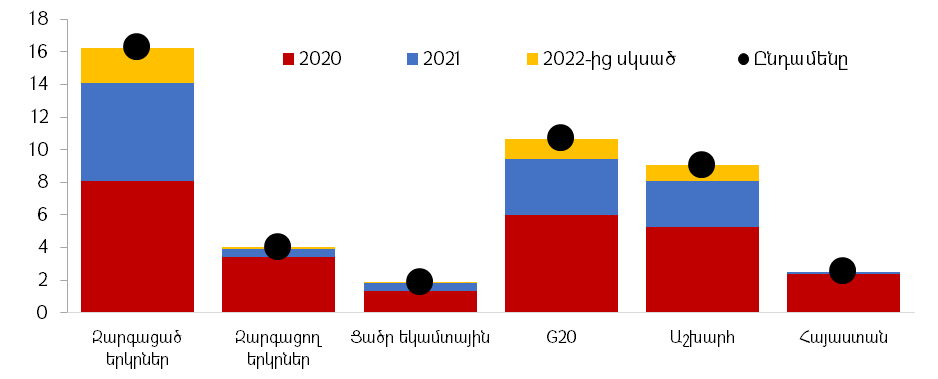 Ընդհանուր առմամբ, համավարակին հակազդելու համար մշակված հարկաբյուջետային փաթեթներն աշխարհի մակարդակով գնահատվում են 16․5 տրիլիոն դոլար (2020, 2021 թվականի և հաջորդ տարիների համար նախատեսված միջոցառումներ)։ Վերջինից 10 տրիլիոնը վերաբերում է ծախսային և հարկային միջոցառումներին, իսկ 6 տրիլիոնը՝ պետական վարկերին, կապիտալի ներարկումներին և վարկային երաշխիքներին։ Առավել խոշոր հակազդման փաթեթներով առանձնանում են Իտալիան, Ճապոնիան և Գերմանիան, որոնք իրականացում են ՀՆԱ-ի ավելի քան 40%-ի չափով միջոցառումներ: Հատկանշական է, որ երկրների մեծ մասը կիրառում է պետական վարկավորումը կամ երաշխիքները՝ որպես աջակցության հիմնական գործիքներ: Սակայն պետք է նշել, որ հակազդման միջոցառումների ծավալները շեշտակիորեն տարբեր են ըստ զարգացող և զարգացած երկրների։ Այսպես, զարգացած երկրների գումարային փաթեթները մոտ են ՀՆԱ 30%-ին, մինչդեռ զարգացող երկրներում` 7%-ին, իսկ ցածր եկամտային երկրներում՝ 2%-ին։ Հայաստանի փաթեթը, որը հանրագումարային առումով գնահատվում է 2020թ․-ի ՀՆԱ 3.9%-ի շրջանակներում, համադրելի է զարգացող երկրների փաթեթների հետ։2.3. ՀԱՐԿԱԲՅՈՒՋԵՏԱՅԻՆ ՌԻՍԿԵՐՀարկաբյուջետային կանխատեսումները հիմնված են մի շարք ենթադրությունների և հիմնական դատողությունների վրա,  որոնց համար օգտագործվել է տվյալ պահի դրությամբ առկա և հասանելի ամբողջ տեղեկատվությունը: Ինչպես ցանկացած կանխատեսում, հարկաբյուջետային կանխատեսումները նույնպես պարունակում են ռիսկեր առ այն, որ փաստացի իրադարձությունները կարող են տարբերվել սպասումներից: 2021 թվականի պետական բյուջեի հիմքում ընկած հիմնական մակրոտնտեսական հարկաբյուջետային ռիսկերը հետևյալն են՝COVID-19 համավարակի անորոշություններ։ 2020թ. տնտեսական ճգնաժամով պայմանավորված տնտեսական աճի անորոշությունները դեռևս պահպանվում են և առկա են տնտեսական աճի երկկողմանի ռիսկեր: Տնտեսական աճի բացասական ռիսկերի ի հայտ գալու պարագայում հարկային եկամուտները 2022թ. բյուջեի հարկաբյուջետային շրջանակից ավելի ցածր կլինեն: Հաշվի առնելով նաև այն, որ ընթացիկ ծախսերը, համաձայն հարկաբյուջետային կանոնների, 2022թ.-ին սահմանափակված են հարկային եկամուտներով և նախորդ 7 տարիների անվանական ՀՆԱ-ի աճի տեմպով, ապա կառավարության հնարավորությունները ընթացիկ ծախսերի իրականացման գծով տնտեսական աճի՝ կանխատեսումներից ավելի ցածր լինելու պարագայում նույնպես կկրճատվեն: Այդ ռիսկերի առարկայանալու պարագայում պետք է վերանայվեն համապատասխան ծախսային ծրագրերը։Համավարակի և Արցախյան պատերազմի հետևանքների մեղմանն և տնտեսության հետագա վերականգնմանն ուղղված ՀՀ կառավարության միջոցառումների ընթացքը։ ՀՀ կառավարության կողմից իրականացվող COVID 19-ի հետևանքների չեզոքացման, ինչպես նաև Արցախյան պատերազմի հետևանքների մեղմանն ուղղված միջոցառումների գծով հնարավոր է նախատեսվեն աջակցության նոր ծրագրեր, որոնց արդյունքում հարկաբյուջետային շրջանակի ցուցանիշները վերանայման կարիք կունենան: Հարկային քաղաքականության լրացուցիչ միջոցառումներ: Հարկային օրենսդրության փոփոխությունների գծով 2022թ. համար հաշվի են առնվել արդեն իսկ հարկային օրենսգրքով հաստատված փոփոխությունները: Սակայն, հարկային ճեղքի նվազեցման միջոցառումների շրջանակներում քննարկվում են նաև հավելյալ բարեփոխումների իրականացման նպատակահարմարության հարցերը․ շրջանառության հարկի շեմի փոփոխություն և դրույքաչափի ճշգրտում, բնապահպանական հարկի ներդրում, գործող բնապահպանական հարկերի դրույքաչափի բարձրացում, ԱԱՀ արտոնությունների վերացում և այլն՝ ուղղված հարկային քաղաքականության ճեղքի կրճատմանը և հարկային եկամուտների՝ ՀՆԱ-ի նկատմամբ մակարդակի բարձրացմանը: Իրականացման ժամկետների անորոշություններով պայմանավորված դրանք 2022թ. պետական բյուջեի հիմքում դրվող կանխատեսումներում ներառվել են որպես ռիսկեր, որոնք կարող հանգեցնել հարկային եկամուտների կանխատեսումների դեպի վերև շեղմանը: Կապիտալ ծախսերի թերակատարում: 2022թ. պետական բյուջեի սցենարում նախատեսվել է կապիտալ ծախսերի զգալի աճ՝ հասցնելով դրանց մակարդակը ՀՆԱ-ի 4.5%-ին: Սակայն հաշվի առնելով նախորդ տարիների փաստացի ցածր կատարողականները (չնայած այն հանգամանքին, որ առկա է եղել կատարողականների բարելավման միտում), առկա է ծրագրավորված ցուցանիշների թերակատարման ռիսկ, ինչը կարող է բացասական ազդեցություն ունենալ տնտեսական աճի վրա՝ հետևաբար նաև հարկաբյուջետային շրջանակի ցուցանիշների վրա: Հարկաբյուջետային շրջանակի հնարավոր փոփոխությունները մակրոտնտեսական կանխատեսումների շեղումների դեպքում և սթրես թեստերի ներքո.Հարկային եկամուտներ: Կանխատեսվող հորիզոնում ՀՀ պետական բյուջեի հարկային եկամուտների վրա գնահատված է մակրոտնտեսական ցուցանիշների՝ իրական ՀՆԱ-ի աճի, գնաճի, փոխարժեքի տատանողականության և ներմուծման ռիսկերի շեղման ամփոփ գնահատականը: Հարկային եկամուտների վրա ազդող վերոնշյալ ռիսկերի միաժամանակյա ի հայտ գալու պարագայում հարկային եկամուտների ծրագրված մակարդակից շեղումը 2022 թվականին կկազմի շուրջ 27.0 մլրդ ՀՀ դրամ:Պետական բյուջեի ծախսեր: Կանխատեսումներում մեծ ուշադրություն է դարձվում նաև պետական բյուջեի ծախսերի պլանավորված մակարդակների ապահովումը խաթարող ռիսկերին, որոնք կարող են հանգեցնել լրացուցիչ ֆինանսավորման պահանջի առաջացման: ՀՀ պետական բյուջեի ծախսերի վրա գնահատված է մակրոտնտեսական ցուցանիշների՝ իրական ՀՆԱ-ի աճի, գնաճի, փոխարժեքի տատանողականության և ներմուծման ռիսկերի շեղման ամփոփ գնահատականը, որոնց միաժամանակյա ի հայտ գալու պարագայում 2022 թվականին ՀՀ պետական բյուջեի դեֆիցիտի լրացուցիչ ֆինանսավորման պահանջը կկազմի շուրջ 22.4 մլրդ ՀՀ դրամ կամ ՀՆԱ-ի 0.3%-ը: Ընդ որում` ՀՀ կառավարության տնտեսական քաղաքականության հիմնական նպատակադրումը լինելու է սոցիալական բնույթի ծախսերի կրճատման բացառումը, իսկ հնարավորության դեպքում` բյուջեի ծախսերի ամբողջական իրականացումը:ՀՀ կառավարության պարտք։ ՀՀ կառավարության պարտքը շարունակում է գնահատվել կայուն և կառավարելի, սակայն բավականին շոշափելի են պարտքի բեռի ներկա մակարդակից բխող ռիսկերը: Մասնավորապես, չնայած՝ պարտքն ըստ ԱՄՀ և ՀԲ մեթոդաբանության գնահատվում է ցածր ռիսկային (բայց միևնույն ժամանակ խիստ մոտ միջին ռիսկայնության սահմանագծին), սակայն տնտեսական աճի և փոխարժեքի շոկերի դեպքում պարտք/ՀՆԱ ցուցանիշը բարձր է մնում ՀՀ հարկաբյուջետային կանոններով սահմանված 60% սահմանային շեմից։ Բացի այդ, ՀՀ կառավարության պարտքի պորտֆելը շարունակում է մնալ խոցելի՝ պայմանավորված արտարժութային և ոչ ռեզիդետների նկատմամբ պարտքի բարձր մասնաբաժիններով։ Պարտքի կայունության ապահովման համար հրամայական է հարկաբյուջետային կոնսոլիդացիայի իրականացումը և պարտքի բեռի նվազեցումը պարտք/ՀՆԱ սահմանային 60%-ի շեմից։ Ամփոփելով հարկաբյուջետային ռիսկերի նկարագրությունը կարող ենք նշել, որ 2020թ. ճգնաժամային իրավիճակով և դրա դրսևորումների շարունակությամբ պայմանավորված ռիսկերն առավելապես վերաբերում են առկա անորոշություններին: Մասնավորապես, անորոշություններ են առկա ինչպես տնտեսության վերականգնման ընթացքի և տևողության հետ կապված, այնպես էլ հարկաբյուջետային քաղաքականության միջոցառումների չափի և ժամկետների, ինչպես նաև վերջիններիս արդյունավետության գծով: Նշված ռիսկերի ի հայտ գալու կամ անորոշությունների վերաբերյալ նոր տեղեկատվության առկայության պայմաններում, առաջիկա տարիների հարկաբյուջետային շրջանակը կարող է վերանայվել։2.4. ՀԱՐԿԱԲՅՈՒՋԵՏԱՅԻՆ  ՔԱՂԱՔԱԿԱՆՈՒԹՅԱՆ ՀԱՄԱՊԱՏԱՍԽԱՆՈՒԹՅՈՒՆԸ ՀԱՐԿԱԲՅՈՒՋԵՏԱՅԻՆ ԿԱՆՈՆՆԵՐԻՆՀՀ հարկաբյուջետային կանոնների ներկա համակարգը գործարկվել է ՀՀ Ազգային ժողովի կողմից 2017 թվականի դեկտեմբերի 20-ին ՀՀ բյուջետային համակարգի մասին և Պետական պարտքի մասին ՀՀ օրենքներում փոփոխություններ և լրացումներ կատարող օրենքների, ինչպես նաև են ՀՀ Կառավարության՝ 2018 թվականի օգոստոսի 23-ի N 942-Ն որոշման ընդունմամբ: Կանոնների համակարգը ներառում է ծախսային կանոններ, որոնք ուժի մեջ են մտնում պարտքի սահմանված շեմերը գերազանցելիս։ Մասնավորապես․Երբ կառավարության պարտք/ՀՆԱ հարաբերակցությունը գերազանցում է 40%-ը, պետական բյուջեի կապիտալ ծախսերը չպետք է փոքր լինեն բյուջեի պակասուրդից:Կառավարության պարտք/ՀՆԱ հարաբերակցության՝ 50-60% միջակայքում գտնվելու դեպքում, ընթացիկ առաջնային ծախսերի աճի տեմպը սահմանափակվում է նախորդ 7 տարիների ՀՆԱ-ների միջին աճով, ինչպես նաև հաջորդ տարում կազմվող պետական միջնաժամկետ ծախսերի ծրագրում կառավարությունը ներկայացնում է միջոցառումների ծրագիր՝ համախառն ներքին արդյունքի նկատմամբ կառավարության պարտքի մակարդակի կանխատեսվող հետագիծը 5 տարիների ընթացքում 50 տոկոսից նվազեցնելու համար:Երբ Կառավարության պարտքը գերազանցում է ՀՆԱ 60%-ը, ընթացիկ առաջնային ծախսերի աճի տեմպը սահմանափակվում է նախորդ 7 տարիների ՀՆԱ-ների միջին աճից 0.5 տոկոսային կետով նվազեցված ցուցանիշով, ընթացիկ ծախսերը սահմանափակվում են հարկերի և տուրքերի մեծությամբ, ինչպես նաև Կառավարությունը Ազգային ժողովի ֆինանսավարկային և բյուջետային ու տնտեսական հարցերի մշտական հանձնաժողովների քննարկմանը ներկայացնում է միջոցառումների ծրագիր՝ ՀՆԱ նկատմամբ կառավարության պարտքի մակարդակի կանխատեսվող հետագիծը 5 տարիների ընթացքում 60 տոկոսից նվազեցնելու համար: Ներկայացված սահմանափակումները չեն գործում կառավարության որոշմամբ սահմանված բացառիկ դեպքերում՝ ելնելով խոշորածավալ տարերային և տեխնածին աղետների, պատերազմական գործողությունների, տնտեսությունը խաղաղ ժամանակաշրջանից պատերազմական ժամանակաշրջանի փոխադրման, տնտեսական ցնցման հանգամանքներով պայմանավորված բացասական տնտեսական զարգացումների պարագայում:2020թ.-ի պետական բյուջեի ինչպես վերանայված ծրագրային ցուցանիշները, այնպես էլ փաստացի ցուցանիշները շեղվել են ծախսային կանոններով բնականոն իրավիճակի համար սահմանված պահանջներից՝ մնալով օրենսդրության շրջանակում, քանի որ տնտեսական ցնցումներով պայմանավորված՝ իրավիճակը ճանաչվել է բացառիկ։ Վերջինիս իրավական հիմքերը ձևավորված են «ՀՀ բյուջետային համակարգի մասին» ՀՀ օրենքի 21-րդ հոդվածի 8.3 կետով և ՀՀ կառավարության N 942-Ն որոշման 3-րդ կետով նախատեսված դրույթներով, իսկ իրավիճակը բացառիկ է ճանաչվել ՀՀ կառավարության 2020թ․-ի ապրիլի 23-ի 587-Ա և սեպտեմբերի 29-ի 1600-Ա որոշումներով։ Այս հանգամանքը հանգեցրել է 2020թ․-ին իրականցված հարկաբյուջետային խթանող քաղաքականության արդյունքում ՀՀ կառավարության պարտքի բեռի շեղմանը 60% սահմանային շեմից, որի պայմաններում կառավարությունը պետք է ծրագրի հարկաբյուջետային կոնսոլիդացիա՝ պարտքի բեռը այդ շեմային ցուցանիշից նվազեցնելու նպատակադրմամբ։2021թ․-ի սկսել է իրականացվել սահուն հարկաբյուջետային կոնսոլիդացիա՝ համահունչ 2022-2026 թվականների ՀՀ կառավարության պարտքի բեռի նվազեցման ծրագրի նպատակադրումներին։ Մասնավորապես, բյուջեի պակասուրդը կրճատվում է աստիճանական եղանակով՝ նպատակ դնելով չխաթարել վերականգնման փուլում տնտեսական ակտիվությունը և կառուցվածքային բարեփոխումների ընթացքը: Արդյունքում կառավարության պարտք/ՀՆԱ ցուցանիշը կնվազի  2.7 տոկոսային կետով՝ հիմք կհանդիսանա միջնաժամկետ հատվածում հարկաբյուջետային կանոններին համահունչ «առավել անվտանգ մակարդակներ» պարտքի բեռի նվազեցման ճանապարհով պետական պարտքի կայունության ամրապնդման համար։ Միևնույն ժամանակ սպասվում է, որ 2021թ․-ին պետական բյուջեի կատարումը շարունակելու է շեղվել հարկաբյուջետային կանոններից, քանի որ 2020թ.-ի տնտեսական ցնցման հետևանքների պահպանմամբ պայմանավորված, ՀՀ օրենսդրությանը համապատասխան կարգով, 2021թ.-ին ևս կպահպանվեն բացառիկ իրավիճակի կարգավորումները (որն ամրագրված է նաև 2021թ․-ի պետական բյուջեի ուղերձում): Սակայն նախատեսվում է 2021թ․-ին որոշակիորեն կրճատել կանոններից շեղման չափը, ինչը հնարավորություն կտա 2022թ․-ից վերադառնալ հարկաբյուջետային կանոնների ամբողջական պահպանմանը։ 2022թ․-ին ՀՀ Կառավարությունը վերադարձ կկատարի ՀՀ օրենսդրությամբ բնականոն իրավիճակների համար սահմանված ծախսային կանոնների, այդ թվում՝ պետական ֆինանսների «ոսկե կանոնների» և ընթացիկ առաջնային ծախսերի աճի տեմպի՝ երկարաժամկետ տնտեսական աճի միջին տեմպով սահմանափակման կանոնի ամբողջական պահպանմանը, միաժամանակ ապահովելով պարտք/ՀՆԱ հարաբերակցության նվազող հետագիծը և ծախսերի կառուցվածքի բարելավում: Ծախսային կանոնների պահպանումը հնարավորություն է տալիս զսպել եկամուտ գեներացնելու կարողություններին պարտավորությունների (ընթացիկ ծախսերի գծով ստանձնվող օրենսդրական պարտավորությունների և պարտքային պարտավորությունների ձևով) առաջանցիկ ավելացումը։ Ավելին, պլանավորված կապիտալ ծախսերը գերազանցում են բյուջեի պակասուրդը շուրջ 105.6 մլրդ դրամով՝ ապահովելով պարտքի զուտ ներգրավմանն առաջանցիկ պետական ակտիվներ ավելացում և կառավարելի պահելով երկրի իրական պարտքային դիրքը և հետևաբար՝ երկարաժամկետ հարկաբյուջետային ռիսկերը։ Միաժամանակ կառավարության պարտք/ՀՆԱ ցուցանիշը կկազմի 60.2%` ցածր լինելով 2020թ․-ի ցուցանիշից 3.2 տոկոսային կետով։ 2022 թվականի համար ծրագրված հարկաբյուջետային զարգացումները հնարավորություն կտան շարունակել հարկաբյուջետային կոնսոլիդացիան ՀՀ կառավարության պարտքի նվազեցման ծրագրի ամբողջ հորիզոնում՝ մինչև 2026 թվականը, և ապահովել կառավարության պարտք/ՀՆԱ ցուցանիշի 60%-ից ցածր մակարդակ Ծրագրով նախատեսվող ժամանակահատվածում։ (առավել մանրամասն տես՝ «Հարկաբյուջետային քաղաքականության հիմնական ուղղությունները և կանխատեսումները հատվածում»):Աղյուսակ 2.4. Փաստացի և ծրագրավորված հարկաբյուջետային քաղաքականության համապատասխանությունը հարկաբյուջետային կանոններին*Հաշվարկված է որպես երկու տարի առաջ (t-2) արձանագրված ցուցանիշի նկատմամբ համապատասխան տարվա (t) հավելաճի տեմպի կես**Պետական պարտքի առկա չափի դեպքում կիրառելի չէ2.5. ՊԵՏԱԿԱՆ ԲՅՈՒՋԵԻ ՑՈՒՑԱՆԻՇՆԵՐԻ ԿԱՆԽԱՏԵՍՈՒՄՆԵՐԻ ՀԱՄԵՄԱՏԱԿԱՆ ԱՂՅՈՒՍԱԿՆԵՐԱղյուսակ 2.5.1. Պետական բյուջեի եկամուտների կանխատեսումների համեմատական աղյուսակը (մլրդ դրամ)Աղյուսակ 2.5.2. Պետական բյուջեի հարկային եկամուտների կանխատեսումների համեմատական աղյուսակը (մլրդ դրամ)Աղյուսակ 2.5.3. Պետական բյուջեի ծախսերի կանխատեսումների համեմատական աղյուսակը (մլրդ դրամ)Աղյուսակ 2.5.4. Պետական բյուջեի ընթացիկ ծախսերի կանխատեսումների համեմատական աղյուսակը (մլրդ դրամ)Աղյուսակ 2.5.5. Պետական բյուջեի ոչ ֆինանսական ակտիվների գծով զուտ ծախսերի կանխատեսումների համեմատական աղյուսակը (մլրդ դրամ)Աղյուսակ 2.5.6. Պետական բյուջեի պակասուրդի ֆինանսավորման կանխատեսումների համեմատական աղյուսակը (մլրդ դրամ)2. ՊԵՏԱԿԱՆ ԲՅՈՒՋԵԻ ՎՐԱ ՄԱԿՐՈՏՆՏԵՍԱԿԱՆ ԿԱՆԽԱՏԵՍՎԱԾ ՑՈՒՑԱՆԻՇՆԵՐԻՑ ՇԵՂՄԱՆ ՌԻՍԿԵՐԻ ԱԶԴԵՑՈՒԹՅԱՆ ՔԱՆԱԿԱԿԱՆ ԳՆԱՀԱՏՈՒՄ2.1. 2022 թվականին պետական բյուջեի հարկային եկամուտների վրա մակրոտնտեսական ցուցանիշների կանխատեսվածից շեղման ռիսկերի ազդեցության քանակական գնահատումըԿարճաժամկետ հատվածում հարկային եկամուտների կանխատեսվող հոսքերի վրա մակրոտնտեսական բնույթի ռիսկերի ազդեցության քանակական գնահատումը հիմնվել է ստորև նկարագրված կանխատեսումների ռիսկի և ենթադրություններից շեղումների ռիսկի վրա:1. Կանխատեսումների ռիսկՍովորաբար կանխատեսումներ իրականացնելիս ի հայտ են գալիս հանգամանքներ, որոնք կապված են լինում օգտագործվող կանխատեսման մոդելների տեղայնացումից և մասնավորեցումից, տնտեսության կառուցվածքային տեղաշարժերից, նոր երևույթներից (որի վերաբերյալ նախկինում տեղեկատվությունը բացակայել է) և այլն: Այս ռիսկերն ընդունված է անվանել կանխատեսման ռիսկեր: Հատկապես ներկա իրավիճակում՝ կորոնավիրուսի տարածման և տևողության անորոշությունների հետևանքով, տնտեսական աճի ռիսկերը գնահատվում են առավելապես դեպի ներքև, որը պայմանավորված է ճգնաժամից տնտեսության վերականգնման անորոշությունների՝ ավելի ուշ դուրս գալու ռիսկերով: Բացի այդ, մակրոտնտեսական կանխատեսումներում ներառված չեն ԱՄՀ կողմից համաշխարհային և գործընկեր երկրներ տնտեսական աճերի կանխատեսման դեպի ներքև վերանայումները, որոնք ևս մեծացնում են դեպի ներքև ռիսկերը:Բյուջեի ծրագրի կատարման տեսանկյունից կարևորվում է ՀՆԱ-ի կանխատեսման ռիսկի գնահատումը, քանի որ բյուջեի ծրագրված սցենարի հարթ իրականացումը կախված է տնտեսությունում ստեղծված անվանական ՀՆԱ-ի մեծությունից: ՀՆԱ-ի գծով կանխատեսումների ռիսկը գնահատվել է նախորդ տարիներին պետական բյուջեների հիմքում դրվող ՀՆԱ կանխատեսված ցուցանիշների և ՀՆԱ փաստացի ցուցանիշների միջև շեղման հիման վրա: Մասնավորապես, հետճգնաժամային 2010-2019 թվականների փաստացի ՀՆԱ իրական աճերը միջին հաշվով շեղվել են կանխատեսվածից 1.9 տոկոսային կետ: Այս պարագայում, հաշվի առնելով կանխատեսվածից ցածր ՀՆԱ ձևավորման վերոնկարագրյալ ռիսկերի գերակշռությունը` որպես ռիսկ է դիտարկվել ՀՆԱ իրական աճի կանխատեսված մակարդակից 1.9 տոկոսային կետով ավելի ցածր մակարդակի ձևավորումը:ՀՆԱ-ի միջնաժամկետ կանխատեսումներից փաստացիի շեղումները նախաճգնաժամային 2003-2008 թվականների համար եղել են 7.1-ից 9.0-ը տոկոսային կետ, իսկ հետճգնաժամային 2010-2019 թվականների համար՝ 2.0-ից 2.6 տոկոսային կետ: Այս պարագայում, հաշվի առնելով կանխատեսվածից ցածր ՀՆԱ-ի ձևավորման վերոնկարագրյալ ռիսկերի գերակշռությունը, որպես ռիսկ է դիտարկվել ՀՆԱ-ի իրական աճի կանխատեսվածից 2.0 տոկոսային կետով ավելի ցածր ցուցանիշի ձևավորումը 2022 թվականին:Արդյունքում, ՀՆԱ նվազման ռիսկի ազդեցությունը հարկային եկամուտների վրա 2022 թվականի համար գնահատվում է 11.9 մլրդ ՀՀ դրամ ֆինանսական պահանջի ավելացման ուղղությամբ:2. Ենթադրություններից շեղումների ռիսկՄԺԾԾ հիմքում դրվող կանխատեսումները կառուցվում են որոշակի ենթադրությունների հիման վրա, որոնք էլ իրենց հերթին կախված են արտաքին գործոններից (օրինակ, ներքին տնտեսության գնաճը` միջազգային շուկաների գների կանխատեսվող վարքագծից): Սակայն միշտ չէ, որ այդ ենթադրությունները կանխատեսվող հորիզոնում իրականություն են դառնում՝ կապված ՀՀ կառավարության և ՀՀ ԿԲ-ի կառավարման դաշտից դուրս ի հայտ եկող երևույթների հետ (օրինակ` նավթի համաշխարհային գների հնարավոր փոփոխությունները): Ենթադրություններից շեղումների ռիսկ է նաև ԵԱՏՄ անդամ պետությունների տնտեսական զարգացումները: Միաժամանակ, ՀՀ պետական բյուջեի հարկային եկամուտներում մաքսատուրքերի մասնաբաժինը կարող է փոփոխվել նոր պետությունների ԵԱՏՄ-ին անդամակցությունից: 2.1. Գնաճի շեղման հնարավոր չափըԳնաճի ցուցանիշի շեղման հնարավոր չափ է դիտարկվում ՀՀ ԿԲ-ի կողմից դրամավարկային քաղաքականության ծրագրում (գնաճի հաշվետվություններում) ներկայացվող գնաճի նպատակային ցուցանիշի կենտրոնական արժեքից շեղման առավելագույն չափը: ՀՀ ԿԲ-ի կողմից միջնաժամկետ հորիզոնում կանխատեսվում է գնաճի կայունացում նպատակային ցուցանիշի շուրջ: Կանխատեսված ցուցանիշից գնաճի շեղման ռիսկերը միջնաժամկետ հորիզոնում գնահատվում են հավասարակշռված` գնաճի կանխատեսվող արժեքից դեպի ներքև` 1.5 տոկոսային կետի չափով  և դեպի վերև շեղումը` 1.5 տոկոսային կետի չափով: Գնաճի շեղման ռիսկը կարող է ազդեցություն ունենալ ՀՀ պետական բյուջեի և՛ եկամտային, և՛ ծախսային կատարողականների վրա` անուղղակի հարկերի, ինչպես նաև ապրանքների և ծառայությունների գծով ծախսերի ուղղությամբ: Գնանկումային պայմաններում հարկերից մուտքերը կկրճատվեն և ընդհակառակը: Արդյունքում, գների նվազման ռիսկի ազդեցությունը հարկային եկամուտների վրա 2022 թվականի համար գնահատվում է 3.4 մլրդ ՀՀ դրամ ֆինանսական պահանջի ավելացման ուղղությամբ:2.2. Փոխարժեքի շեղման հնարավոր չափըՀՀ ԿԲ-ն և ՀՀ ՖՆ-ն փոխարժեքի կանխատեսումներ չեն իրականացնում և մակրոտնտեսական քաղաքականությունն իրականացվում է լողացող փոխարժեքի սկզբունքի հիման վրա, ընդ որում, յուրաքանչյուր տարվա պետական բյուջեի ցուցանիշների կանխատեսումների հիմքում դրվում է փոխարժեքի անփոփոխ (որոշակի պահի դրությամբ) մակարդակ: Սակայն փոխարժեքի տատանումները կազդեն ներմուծումից ՀՀ պետական բյուջե մուտքագրվող հարկային եկամուտների վրա:Հաշվի առնելով այն հանգամանքը, որ պատմականորեն և՛ արժևորման, և՛ արժեզրկման ուղղությամբ փոխարժեքի տատանումների բացարձակ շեղման միջին չափը կազմել է շուրջ 4.0 տոկոս` որպես ռիսկ է դիտարկվել ԱՄՆ դոլարի նկատմամբ ՀՀ դրամի առավելագույնը 4.0% արժեզրկումը: Արդյունքում, փոխարժեքի 4.0 տոկոսով արժեզրկման ռիսկի դրսևորման դեպքում, այլ հավասար պայմաններում, 2022 թվականին կարելի է ապահովել հարկային եկամուտների 12.2 մլրդ ՀՀ դրամ լրացուցիչ մուտք:2.3. Ներմուծման գծով ռիսկի հնարավոր չափըՔանի որ մաքսային սահմանին ներմուծումից գանձվող անուղղակի հարկերը էական կշիռ ունեն պետական բյուջեի ընդհանուր հարկային եկամուտներում, անհրաժեշտ է գնահատել նաև ներմուծման հնարավոր նվազման պարագայում հարկային եկամուտների նվազման ռիսկի չափը: Հետճգնաժամային տարիներին պետական բյուջեում ներմուծման գծով կանխատեսումների շեղման միջին բացարձակ չափը սահմանվում է 11.8%-ի միջակայքում, ինչն էլ հաշվի է առնվել այս գործոնի ազդեցությունը գնահատելու համար: 2022 թվականի համար ծրագրվածից 11.8% պակաս ներմուծման ռիսկի դրսևորման պայմաններում հարկային եկամուտների վրա ազդեցությունը գնահատվում է 21.9 մլրդ ՀՀ դրամ` ֆինանսական պահանջի ավելացման ուղղությամբ:Ամփոփելով վերը նկարագրված կանխատեսումների ռիսկի և ենթադրություններից շեղումների ռիսկի գնահատականները, միջնաժամկետ հորիզոնում ՀՀ պետական բյուջեի հարկային եկամուտների վրա մակրոտնտեսական ցուցանիշների` իրական ՀՆԱ-ի աճի, գնաճի, փոխարժեքի տատանողականության և ներմուծման ռիսկերի ազդեցության քանակական ամփոփ գնահատականները ներկայացվում են ստորև.Աղյուսակ 18. Հարկային եկամուտների վրա մակրոտնտեսական կանխատեսումների և ենթադրությունների ռիսկերի ազդեցությունԱյսպիսով, գնահատվում է, որ հարկային եկամուտների վրա ազդող վերոնշյալ ռիսկերի միաժամանակյա ի հայտ գալու պարագայում հարկային եկամուտների ծրագրված մակարդակից շեղումը 2022 թվականին կկազմի շուրջ 27.0 մլրդ ՀՀ դրամ: Հարկային եկամուտների վրա առանձին ռիսկերի ազդեցության չափի վերաբերյալ պատկերացում են տալիս նաև ստորև ներկայացվող զգայունության գնահատականները, սակայն այս դեպքում դիտարկվում է հարկային եկամուտների աճի վրա ազդող գործոնների աճերի 1% փոփոխության ազդեցությունը, ինչը ներկայացված է հարկային եկամուտների զգայունության աղյուսակում:Աղյուսակ 19. Հարկային եկամուտների զգայունությունը հիմնական տնտեսական գործոնների նկատմամբ, տոկոսԻնչպես երևում է աղյուսակից, հարկերի հավաքագրման առումով առավել էական գործոններ են հանդիսանում ՀՆԱ-ի և փոխարժեքի փոփոխությունները:Հարկային եկամուտների կանխատեսումների հետ կապված անորոշությունների և ռիսկերի հաշվեկշռի վերաբերյալ գնահատականներն իրենց արտացոլումն են գտել ստորև ներկայացվող հարկային եկամուտների հավանականային բաշխման գծապատկերում և համապատասխան աղյուսակում (տես` Գծապատկեր 2.1 և Աղյուսակ 20): Հավանականային բաշխման գրաֆիկի կառուցման ժամանակ օգտագործվել է աղյուսակ 18-ում գնահատված ամբողջական ռիսկերի միաժամանակյա հանդես գալու պայմաններում ի հայտ եկող բացասական ռիսկերը:Գծապատկեր 2.1. Հարկային եկամուտների տարեկան աճի տեմպերի կանխատեսումների հավանականային բաշխումը, տոկոսԿանխատեսումների բաշխման հավանականություններն առավել պարզորոշ երևում են ստորև բերվող աղյուսակում: Աղյուսակ 20. Հարկային եկամուտների կանխատեսումների հավանականային բաշխումըԱղյուսակ 20-ի առաջին սյունը ներկայացնում է հարկային եկամուտների աճի միջակայքերը, իսկ 2-ից 5-րդ սյուները` նշված միջակայքերից յուրաքանչյուրում այդ աճի ձևավորվելու հավանականությունները` ըստ եռամսյակային կանխատեսումների: Համաձայն գնահատականների, 2022 թվականին առաջին երեք եռամսյակներում 16-20% միջակայքում և  չորրորդ եռամսյակում 20-24% միջակայքում գտնվելու հավանականություններն ամենաբարձրն են, (Գծապատկեր 2.1-ում այն մուգ կարմիր է, իսկ Աղյուսակ 20-ում՝ հոծ նշումով): Ներդիր Իրական ՀՆԱ-ի և հարկային եկամուտների կանխատեսումների հավանականային բաշխման գծապատկերի կառուցումըԻրական ՀՆԱ-ի և հարկային եկամուտների կանխատեսումների հավանականային բաշխումը ներկայացնող գծապատկերները ցույց են տալիս տնտեսության զարգացման ապագա ընթացքի վերաբերյալ կառավարության գնահատականները` տնտեսական աճի ծրագրային ցուցանիշների վերաբերյալ, ինչպես նաև հարկային եկամուտների հավաքագրման կանխատեսվող ընթացքը:Կանխատեսումների հավանականային բաշխման գծապատկերի կառուցման անհրաժեշտությունը պայմանավորված է նրանով, որ բոլոր կանխատեսումները ինչ-որ չափով անորոշ են: Կարևոր է հաշվի առնել ոչ միայն կոնկրետ կանխատեսված արժեքները, այլ նաև բոլոր այն վերոնշյալ ռիսկերը, որոնց արդյունքում կարող են շեղումներ առաջանալ իրական ՀՆԱ-ի կանխատեսումների և հարկերի կանխատեսումների կենտրոնական արժեքներից: Հիմնվելով միայն կետային կանխատեսումների վրա հնարավոր չէ բավարար չափով տեղեկատվություն ներկայացնել դրանց հետ կապված անորոշությունների և դրանց աղբյուրների վերաբերյալ: Այդ պատճառով կարևորվում է որոշակի վստահության միջակայքի կառուցման խնդիրը, որը թույլ կտա գնահատել իրադարձությունների զարգացման հավանական ընթացքը: Իրական ՀՆԱ-ի և հարկերի կանխատեսումների հավանականային բաշխման ներկայացված գծապատկերները հիմնվում են Անգլիայի բանկի կողմից մշակված մեթոդաբանության վրա և հաշվի է առնում կանխատեսումների հավանականային բաշխման ասիմետրիկության առկայությունը: Հայաստանի համար իրական ՀՆԱ-ի և հարկերի աճի կանխատեսումների բաշխման գծապատկերները կառուցվել են երեք չափորոշիչների հիման վրա.1. կենտրոնական արժեքները, 2. անորոշության չափը (դիսպերսիան), որը ստանալու համար հիմք են հանդիսացել փաստացի պատմական շարքերի կանխատեսումային սխալները և 3. ռիսկերի հարաբերական հաշվեկշիռը՝ անհամաչափության գործակցի գնահատման նպատակով:Ունենալով կանխատեսված կենտրոնական արժեքները, անորոշության չափը (ցրվածքը) և ռիսկերի հաշվեկշիռը` կառուցվել են իրական ՀՆԱ-ի և հարկերի կանխատեսումների հավանականային բաշխման գրաֆիկները 2022 թվականի համար (տես` Գծապատկեր 2.1):ՀՆԱ-ի և հարկերի կանխատեսման գծապատկերներում կենտրոնական մուգ (կարմիր) ավելի նեղ միջակայքը ներառում է նաև կանխատեսման կենտրոնական սցենարը (կանխատեսված արժեքները): Որքան հավանականային կանխատեսումները հեռանում են կենտրոնական սցենարից, այնքան ավելի ցածր է դառնում դրանց իրագործման հավանականությունը, ինչը գծապատկերում արտահայտվում է ավելի թույլ գունավորմամբ: Ներկայացված բաշխումը սիմետրիկ չէ, քանի որ ապագայի համար առկա են տնտեսական աճի և հարկերի կենտրոնական կանխատեսումից ավելի ցածր մակարդակների ձևավորման ռիսկեր:2.2. Պետական բյուջեի վրա մակրոտնտեսական ցուցանիշների կանխատեսվածից շեղման ռիսկերի ազդեցության ընդհանուր գնահատականը և դրանց մեղմման հնարավորություններըԿանխատեսումներում մեծ ուշադրություն է դարձվում նաև պետական բյուջեի ծախսերի պլանավորված մակարդակների ապահովումը խաթարող ռիսկերին, որոնք կարող են հանգեցնել լրացուցիչ ֆինանսավորման պահանջի առաջացման:Աղյուսակ 21. ՀՀ պետական բյուջեի հարկային եկամուտների և ծախսերի, ինչպես նաև այլ հոսքերի գծով ռիսկերի ընդհանուր ազդեցությունը. (ֆինանսավորման պահանջ` - պահանջի մեծացում, + պահանջի նվազում), մլրդ ՀՀ դրամ Աղյուսակ 21-ում ցույց են տրված գնահատված լրացուցիչ ռիսկերը, որոնք կհանգեցնեն լրացուցիչ ֆինանսավորման պահանջի առաջացման: Ակնհայտորեն երևում է, որ գնաճի տատանումների հետևանքով կնվազի նախատեսված ֆինանսավորման պահանջը և համապատասխանաբար կփոփոխվեն նաև պետական բյուջեի ծախսերը` նվազման ուղղությամբ: Հաշվի առնելով մակրոտնտեսական ցուցանիշների կանխատեսվող մակարդակից վերոնշյալ հնարավոր շեղումների ռիսկերի գնահատականները` ՀՀ պետական բյուջեի եկամուտների հավաքագրման և ծախսերի կատարման տեսանկյունից 2022 թվականին ՀՀ պետական բյուջեի դեֆիցիտի լրացուցիչ ֆինանսավորման պահանջը կկազմի շուրջ 22.4 մլրդ ՀՀ դրամ կամ ՀՆԱ-ի 0.3%-ը: 3. ԱՅԼ ԿԱՌՈՒՅՑՆԵՐԻ ԿՈՂՄԻՑ ՀՀ ՏՆՏԵՍԱԿԱՆ ԱՃԻ ԿԱՆԽԱՏԵՍՈՒՄՆԵՐԻ ՀԵՏ ՀԱՄԵՄԱՏԱԿԱՆԿանխատեսումներ։ Աղյուսակ 23-ում ներկայացված է ՀՀ ֆինանսների նախարարության և այլ կառույցների կողմից ՀՀ տնտեսական աճի 2021-2022թթ. կանխատեսումների համեմատականը: Նշված կառույցներից մի մասի կողմից 2021թ. ՀՀ տնտեսական աճի կանխատեսումները տարվա ընթացքում վերանայվել են աճի ուղղությամբ: Այսպես` ՀՀ կենտրոնական բանկը, Ֆիթչ վարկանիշային կազմակերպությունը և Արժույթի միջազգային հիմնադրամը 2021թ. ՀՆԱ կանխատեսվող ցուցանիշը սեպտեմբեր ամսին բարձրացրել են 0.8-5.5 տոկոսային կետով՝ կանխատեսելով համապատասխանաբար 5.4%, 5․5% և 6․5% տնտեսական աճ: Համաշխարհային բանկը հունիսին ևս վերանայել է իր կանխատեսումները դեպի վերև՝ կանխատեսելով 3․4% տնտեսական աճ: Ըստ Մուդիս վարկանիշային կազմակերպության օգոստոս ամսվա կանխատեսումների՝ 2021թ. սպասվում է 4.5% տնտեսական աճ: 2021թ. ՀՀ տնտեսական աճի ավելի բարձր կանխատեսումները պայմանավորված են ինչպես ՀՀ, այնպես էլ աշխարհի տնտեսությունների վերջին զարգացումներով:Աղյուսակ 22. ՀՀ ՖՆ և այլ կառույցների կողմից ՀՀ տնտեսական աճի կանխատեսումները (%)Աղբյուրը՝ համապատասխան կառույցների հրապարակումներՀիմնական մակրոտնտեսական ցուցանիշներ20182019202020212022Հիմնական մակրոտնտեսական ցուցանիշներփաստփաստՓաստսպասումծրագիրԱնվանական ՀՆԱ, մլրդ դրամ6,017.06,543.36,181.77,031.27,869.4Տնտեսական աճ, %5.27.6-7.46.57.0ՀՆԱ դեֆլյատորի աճ, %2.81.02.06.84.6Գնաճ (ժամանակաշրջանի վերջ), %1.80.73.77.45.2Գնաճ (միջին), %2.51.41.27.05.6ՀՆԱ իրական աճն ըստ ճյուղերի ավելացված արժեքների, %ՀՆԱ իրական աճն ըստ ճյուղերի ավելացված արժեքների, %ՀՆԱ իրական աճն ըստ ճյուղերի ավելացված արժեքների, %ՀՆԱ իրական աճն ըստ ճյուղերի ավելացված արժեքների, %ՀՆԱ իրական աճն ըստ ճյուղերի ավելացված արժեքների, %ՀՆԱ իրական աճն ըստ ճյուղերի ավելացված արժեքների, %Արդյունաբերություն4.911.9-1.74.38.0Գյուղատնտեսություն -6.9-5.8-4.15.63.9Շինարարություն 0.66.5-6.71.518.0Ծառայություններ9.110.0-9.78.15.9Զուտ հարկեր8.07.1-10.07.16.8ՀՆԱ ծախսային բաղադրիչների իրական աճերը, %ՀՆԱ ծախսային բաղադրիչների իրական աճերը, %ՀՆԱ ծախսային բաղադրիչների իրական աճերը, %ՀՆԱ ծախսային բաղադրիչների իրական աճերը, %ՀՆԱ ծախսային բաղադրիչների իրական աճերը, %ՀՆԱ ծախսային բաղադրիչների իրական աճերը, %Վերջնական սպառում3.811.7-10.17.74.7Պետական-3.012.915.2-1.4-1.9Մասնավոր4.811.5-13.99.66.0Հիմնական միջոցներում ներդրումներ4.84.4-8.63.622.1Պետական3.413.77.515.644.5Մասնավոր5.12.6-12.00.615.6Արտահանում 5.016.0-33.47.614.3Ներմուծում 13.311.6-31.48.215.3Արտաքին հատված (մլն ԱՄՆ դոլար)Արտաքին հատված (մլն ԱՄՆ դոլար)Արտաքին հատված (մլն ԱՄՆ դոլար)Արտաքին հատված (մլն ԱՄՆ դոլար)Արտաքին հատված (մլն ԱՄՆ դոլար)Արտաքին հատված (մլն ԱՄՆ դոլար)Ընթացիկ հաշիվ-875.9-1,002.3-478.7-241.8-455.6Ապրանքների և ծառայությունների հաշվեկշիռ-1,699.8-1,794.8-1,256.1-1,334.6-1,657.5Արտահանում4,941.75,718.13,762.64,521.25,270.7Փոփոխություն, %12.115.7-34.220.216.6Ներմուծում6,641.57,512.95,018.75,855.86,928.2Փոփոխություն, %17.513.1-33.216.718.3Դրամական փոխանցումներ1,136.21,143.81,040.21,398.81,468.7ՀՆԱ-ի նկատմամբ %ՀՆԱ-ի նկատմամբ %ՀՆԱ-ի նկատմամբ %ՀՆԱ-ի նկատմամբ %ՀՆԱ-ի նկատմամբ %ՀՆԱ-ի նկատմամբ %Ընթացիկ հաշիվ -7.0-7.4-3.8-1.7-3.0Ապրանքների և ծառայությունների հաշվեկշիռ-13.6-13.2-9.9-9.6-10.9Արտահանում39.742.029.832.634.5Ներմուծում53.355.239.742.245.4Դրամական փոխանցումներ9.18.48.210.19.620202021թ․-ի կանխատեսում2021թ․-ի կանխատեսում2021թ․-ի կանխատեսում2022 թ.-ի                                         կանխատեսում2022 թ.-ի                                         կանխատեսում2022 թ.-ի                                         կանխատեսումՓաստ2021 Հունվար2021 Ապրիլ2021 Հուլիս2021 Հունվար2021 Ապրիլ2021    ՀուլիսԱշխարհի տնտեսական աճ, %-3.25.56.06.04.24.44.9ՌԴ-3.03.03.84.43.93.83.1Եվրոգոտի-6.54.24.44.63.63.84.3Չինաստան2.38.18.48.15.65.65.7ԱՄՆ-3.55.16.47.02.53.54.9Համաշխարհային առևտրի աճ, %-8.38.18.49.76.36.57.0Գծապատկեր 1.1. Համաշխարհային խոր անկումից հետո տնտեսությունները վերականգնվում են (տնտեսական աճեր, %) Աղբյուրը՝ ԱՄՀԳծապատկեր 1.2 Հումքային ապրանքների գների դինամիկանԱղբյուրը՝ կանխատեսումները ըստ Բլումբերգի Գծապատկեր 1.3. Համաշխարհային առևտուրը վերականգնվում է Աղբյուրը՝ ԱՄՀԳծապատկեր 1.4. Զարգացող երկրներում ազգային արժույթները  դոլարի նկատմամբ կայունացել ենԱղբյուրը՝ Բլումբերգ, ՀՀ ԿԲ, ՀՀ ՖՆ հաշվարկներԳծապատկեր 1.5. Բաժնետոմսերի միջազգային շուկան  վերականգնվել էԱղբյուրը՝ Բլումբերգ, ՀՀ ՖՆ հաշվարկներԳծապատկեր 1.6. Զարգացող երկրներում ռիսկի հավելավճարները կայունացել են։ Աղբյուրը՝ Բլումբերգ Աղբյուրը՝ ԱՄՀ, 2021թ. կանխատեսում:Գծապատկեր 1.8. ՀՆԱ աճ (%) և ճյուղերի նպաստում- ները ՀՆԱ աճին (տ.կ.)Աղբյուրը՝ ՀՀ ՎԿ, ՀՀ ՖՆ հաշվարկներ Գծապատկեր 1.9. ՀՆԱ աճ (%) և պահանջարկի բաղա- դրիչների նպաստումները ՀՆԱ աճին (տ.կ.)Աղբյուրը՝ ՀՀ ՎԿ, ՀՀ ՖՆ հաշվարկներԳծապատկեր 1.10. ՏԱՑ և տնտեսության ճյուղերի իրա- կան աճերը նախորդ տարվա նույն ժամանակահատ- վածի նկատմամբ (%)Աղբյուրը՝ ՀՀ ՎԿԳծապատկեր 1.11. ՏԱՑ և տնտեսության ճյուղերի իրական աճերը նախորդ տարվա նույն ամսվա նկատ- մամբ (%)Աղբյուրը՝ ՀՀ ՎԿ Գծապատկեր 1.12. Տնտեսության ճյուղերի նպաստում- ները ՏԱՑ-ին (տ.կ.) Աղբյուրը՝ ՀՀ ՎԿ, ՀՀ ՖՆ հաշվարկներ Գծապատկեր 1.13. Տնտեսության ճյուղերի նպաս-տումները ՏԱՑ-ին նախորդ տարվա նույն ամսվա նկատմամբ (տ.կ.)Աղբյուրը՝ ՀՀ ՎԿ, ՀՀ ՖՆ հաշվարկներՆերդիր 1. Կորոնավիրուսային համավարակի (COVID-19) զարգացման դինամիկան ՀՀ-ումՆերդիր 1. Կորոնավիրուսային համավարակի (COVID-19) զարգացման դինամիկան ՀՀ-ումՀՀ-ում կորոնավիրուսի համավարակի տարածումը շարունակվեց նաև 2021թ.:ՀՀ-ում կորոնավիրուսի համավարակի տարածումը շարունակվեց նաև 2021թ.:Աղբյուրը՝ ՀՀ առողջապահության նախարարություն2021-2025թթ. իմունականխարգելման ազգային ծրագրով նախատեսվում է կորոնավիրուսային հիվանդության (COVID-19) համաճարակային իրավիճակի գնահատում և բնակչության ռիսկի խմբերի շրջանում համաճարակաբանական ցուցումով զանգվածային պատվաստումների իրականացում, որն արդեն իսկ մեկնարկել է, ինչի շրջանակներում՝ Մարտի 28-ին ՀՀ ներկրվել է «AstraZeneca» պատվաստանյութի առաջին խմբաքանակը` 24000 դեղաչափ: Նախատեսված է եղել 65 և բարձր տարիքի մարդկանց, բուժաշխատողների, 16-54տ․ քրոնիկ հիվանդների և սոցիալական խնամքի կենտրոնի աշխատողների պատվաստման համար։Ապրիլի 8-ին ներկրվել է «Sputnik-V» պատվաստանյութի առաջին խմբաքանակը՝ 15000 դեղաչափ` 7500 անձի համար։ Ապրիլի 26-ին ներկրվել է «Sputnik-V» պատվաստանյութի նոր խմբաքանակ` 14000 անձի համար, իսկ 1000 մարդու պատվաստման համար Ռուսաստանը նվիրել է լրացուցիչ 2000 միավոր դեղաչափ։Մայիսի 1-ին ներկրվել է ՉԺՀ կառավարության կողմից ՀՀ-ին որպես նվիրատվություն տրամադրված «Կորոնավակ» պատվաստանյութը` 100 հազար դեղաչափ` 50 հազար անձի համար: Պատվաստանյութով կարող են պատվաստվել 18-ից բարձր բոլոր քաղաքացիները` ըստ դիմելիության և կամավորության սկզբունքի։Մայիսի 12-ին ներկրվել է 14000 երկրորդ դեղաչափ «Sputnik-V» պատվաստանյութ: Դրանք նախատեսված են եղել 18-54 տարեկան բուժաշխատողների, քրոնիկ հիվանդների, սոցիալական խնամքի կենտրոնների բնակիչների և աշխատակիցների համար: Մայիսի 17-ին ներկրվել է «AstraZeneca» պատվաստանյութի երկրորդ խմբաքանակը` 50 հազար դեղաչափ: «AstraZeneca»-ով կարող են պատվաստվել ՀՀ 18 տարեկանից բարձր բոլոր քաղաքացիները, ինչպես նաև օտարերկրացիները: Մայիսի 22-ին «Sputnik-V» պատվաստանյութից օգտվելու հնարավորություններն ընդլայնվել են, և քրոնիկ հիվանդների համար հանվել է պատվաստումների մինչև 54 տարիքային շեմը։ Հունիսի 28-ից սկսած ՀՀ-ում 18 տարեկանից բարձր անձիք կարող են պատվաստվել առկա պատվաստանյութերից յուրաքանչյուրով՝ ըստ նախընտրության: 2021թ. հուլիսի 7-ի դրությամբ ընդհանուր առմամբ ՀՀ ներմուծվել էր 294,460 դեղաչափ պատվաստանյութ, որից 120,060 դեղաչափ «Sputnik-V», 100,000 դեղաչափ CoronaVac և 74,400 դեղաչափ «AstraZeneca»: Պատվաստումներն իրականացվում են առողջության առաջնային պահպանման կազմակերպություններում, ինչպես նաև շարժական պատվաստումային խմբերի կողմից հանրային վայրերում: Կարող են պատվաստվել նաև Հայաստանում բնակվող օտարերկրյա քաղաքացիները: Պատվաստումներն անվճար են բոլորի համար և իրականացվում են միայն կամավորության սկզբունքով:Հուլիսի 10-ին Հայաստանի Հանրապետությունում հայտարարված կարանտինի ժամկետը երկարաձգվել է մինչև 2021 թվականի դեկտեմբերի 20-ը:Օգոստոսի 3-ին ՀՀ ներկրվել է կորոնավիրուսային հիվանդության դեմ «ԱստրաԶենեկա/Վաքսզևրիա» պատվաստանյութի հերթական խմբաքանակը՝ 50400 դեղաչափ: Պատվաստանյութը ձեռք է բերվել «COVAX FACILITY» նախաձեռնության շրջանականերում: Այն նախատեսված է 18 տարեկան և բարձր տարիքի անձանց շրջանում կորոնավիրուսային հիվանդության դեմ պատվաստումներ իրականացնելու համար: Բացի այդ, Ֆրանսիայի կառավարությունը որոշում է կայացրել Հայաստանին նվիրաբերել է 200 հազար դեղաչափ պատվաստանյութ:Օգոստոսի 18-ին ձեռք է բերվել 200 հազար դեղաչափ չինական «Սինոֆարմ» պատվաստանյութի խմբաքանակ` 100 հազար անձի համար։Օգոստոսի 30-ին ձեռք է բերվել ռուսական «Սպուտնիկ-Վի» պատվաստանյութի երկրորդ դեղաչափի հերթական խմբաքանակը` 15000 անձի համար:Սեպտեմբերի 3-ին Լիտվայի Հանրապետության կողմից Հայաստանի առողջապահության նախարարությանը, որպես նվիրատվություն, տրամադրվել է 27,500 դեղաչափ «ԱստրաԶենեկա» պատվաստանյութ:Սեպտեմբերի 6-ին Բելգիայի Թագավորության կողմից Հայաստանի առողջապահության նախարարությանը, որպես նվիրատվություն, տրամադրվել է «ԱստրաԶենեկա/Վաքսզևրիա» պատվաստանյութի հերթական խմբաքանակը՝ 187,200 դեղաչափ։	Սեպտեմբերի 14-ին Հայաստան է ներկրվել Ֆրանսիայի Հանրապետությունից Հայաստանի Հանրապետությանը նվիրաբերած «ԱստրաԶենեկա» պատվաստանյութի առաջին խմբաքանակը` 25 000 դեղաչափ:Սեպտեմբերի 19-ի դրությամբ կատարվել է 366,779 պատվաստում, որից առաջին դեղաչափ` 237,454, երկրորդ դեղաչափ` 129,325։2021թ. նախատեսվում է պատվաստել բնակչության 10%-ին։ Ներկայացված ցուցանիշը կարող է փոխվել՝ համաճարակային իրավիճակով պայմանավորված։2021-2025թթ. իմունականխարգելման ազգային ծրագրով նախատեսվում է կորոնավիրուսային հիվանդության (COVID-19) համաճարակային իրավիճակի գնահատում և բնակչության ռիսկի խմբերի շրջանում համաճարակաբանական ցուցումով զանգվածային պատվաստումների իրականացում, որն արդեն իսկ մեկնարկել է, ինչի շրջանակներում՝ Մարտի 28-ին ՀՀ ներկրվել է «AstraZeneca» պատվաստանյութի առաջին խմբաքանակը` 24000 դեղաչափ: Նախատեսված է եղել 65 և բարձր տարիքի մարդկանց, բուժաշխատողների, 16-54տ․ քրոնիկ հիվանդների և սոցիալական խնամքի կենտրոնի աշխատողների պատվաստման համար։Ապրիլի 8-ին ներկրվել է «Sputnik-V» պատվաստանյութի առաջին խմբաքանակը՝ 15000 դեղաչափ` 7500 անձի համար։ Ապրիլի 26-ին ներկրվել է «Sputnik-V» պատվաստանյութի նոր խմբաքանակ` 14000 անձի համար, իսկ 1000 մարդու պատվաստման համար Ռուսաստանը նվիրել է լրացուցիչ 2000 միավոր դեղաչափ։Մայիսի 1-ին ներկրվել է ՉԺՀ կառավարության կողմից ՀՀ-ին որպես նվիրատվություն տրամադրված «Կորոնավակ» պատվաստանյութը` 100 հազար դեղաչափ` 50 հազար անձի համար: Պատվաստանյութով կարող են պատվաստվել 18-ից բարձր բոլոր քաղաքացիները` ըստ դիմելիության և կամավորության սկզբունքի։Մայիսի 12-ին ներկրվել է 14000 երկրորդ դեղաչափ «Sputnik-V» պատվաստանյութ: Դրանք նախատեսված են եղել 18-54 տարեկան բուժաշխատողների, քրոնիկ հիվանդների, սոցիալական խնամքի կենտրոնների բնակիչների և աշխատակիցների համար: Մայիսի 17-ին ներկրվել է «AstraZeneca» պատվաստանյութի երկրորդ խմբաքանակը` 50 հազար դեղաչափ: «AstraZeneca»-ով կարող են պատվաստվել ՀՀ 18 տարեկանից բարձր բոլոր քաղաքացիները, ինչպես նաև օտարերկրացիները: Մայիսի 22-ին «Sputnik-V» պատվաստանյութից օգտվելու հնարավորություններն ընդլայնվել են, և քրոնիկ հիվանդների համար հանվել է պատվաստումների մինչև 54 տարիքային շեմը։ Հունիսի 28-ից սկսած ՀՀ-ում 18 տարեկանից բարձր անձիք կարող են պատվաստվել առկա պատվաստանյութերից յուրաքանչյուրով՝ ըստ նախընտրության: 2021թ. հուլիսի 7-ի դրությամբ ընդհանուր առմամբ ՀՀ ներմուծվել էր 294,460 դեղաչափ պատվաստանյութ, որից 120,060 դեղաչափ «Sputnik-V», 100,000 դեղաչափ CoronaVac և 74,400 դեղաչափ «AstraZeneca»: Պատվաստումներն իրականացվում են առողջության առաջնային պահպանման կազմակերպություններում, ինչպես նաև շարժական պատվաստումային խմբերի կողմից հանրային վայրերում: Կարող են պատվաստվել նաև Հայաստանում բնակվող օտարերկրյա քաղաքացիները: Պատվաստումներն անվճար են բոլորի համար և իրականացվում են միայն կամավորության սկզբունքով:Հուլիսի 10-ին Հայաստանի Հանրապետությունում հայտարարված կարանտինի ժամկետը երկարաձգվել է մինչև 2021 թվականի դեկտեմբերի 20-ը:Օգոստոսի 3-ին ՀՀ ներկրվել է կորոնավիրուսային հիվանդության դեմ «ԱստրաԶենեկա/Վաքսզևրիա» պատվաստանյութի հերթական խմբաքանակը՝ 50400 դեղաչափ: Պատվաստանյութը ձեռք է բերվել «COVAX FACILITY» նախաձեռնության շրջանականերում: Այն նախատեսված է 18 տարեկան և բարձր տարիքի անձանց շրջանում կորոնավիրուսային հիվանդության դեմ պատվաստումներ իրականացնելու համար: Բացի այդ, Ֆրանսիայի կառավարությունը որոշում է կայացրել Հայաստանին նվիրաբերել է 200 հազար դեղաչափ պատվաստանյութ:Օգոստոսի 18-ին ձեռք է բերվել 200 հազար դեղաչափ չինական «Սինոֆարմ» պատվաստանյութի խմբաքանակ` 100 հազար անձի համար։Օգոստոսի 30-ին ձեռք է բերվել ռուսական «Սպուտնիկ-Վի» պատվաստանյութի երկրորդ դեղաչափի հերթական խմբաքանակը` 15000 անձի համար:Սեպտեմբերի 3-ին Լիտվայի Հանրապետության կողմից Հայաստանի առողջապահության նախարարությանը, որպես նվիրատվություն, տրամադրվել է 27,500 դեղաչափ «ԱստրաԶենեկա» պատվաստանյութ:Սեպտեմբերի 6-ին Բելգիայի Թագավորության կողմից Հայաստանի առողջապահության նախարարությանը, որպես նվիրատվություն, տրամադրվել է «ԱստրաԶենեկա/Վաքսզևրիա» պատվաստանյութի հերթական խմբաքանակը՝ 187,200 դեղաչափ։	Սեպտեմբերի 14-ին Հայաստան է ներկրվել Ֆրանսիայի Հանրապետությունից Հայաստանի Հանրապետությանը նվիրաբերած «ԱստրաԶենեկա» պատվաստանյութի առաջին խմբաքանակը` 25 000 դեղաչափ:Սեպտեմբերի 19-ի դրությամբ կատարվել է 366,779 պատվաստում, որից առաջին դեղաչափ` 237,454, երկրորդ դեղաչափ` 129,325։2021թ. նախատեսվում է պատվաստել բնակչության 10%-ին։ Ներկայացված ցուցանիշը կարող է փոխվել՝ համաճարակային իրավիճակով պայմանավորված։Գծապատկեր 1.14. Անվանական ՀՆԱ և տնտեսական աճԱղբյուրը՝ ՀՀ ՎԿ, ՀՀ ՖՆ հաշվարկներ և կանխատեսումներԳծապատկեր 1.15. Իրական ՀՆԱ անկումը/աճը տնտե- սական ճգնաժամերի և հաջորդող տարիներին Աղբյուրը՝ ՀՀ ՎԿ, ՀՀ ՖՆ կանխատեսումԳծապատկեր 1.16. Տնտեսության առանձին ճյուղերի նպաստումները տնտեսական աճին Աղբյուրը՝ ՀՀ ՎԿ, ՀՀ ՖՆ հաշվարկներ և կանխատեսումներԳծապատկեր 1.17. Տնտեսական աճին պահանջարկի բաղադրիչների նպաստումներըԱղբյուրը՝ ՀՀ ՎԿ, ՀՀ ՖՆ հաշվարկներ և կանխատեսումներԳծապատկեր 1.18. Ճյուղերի տեսակարար կշիռները ՀՆԱ-ի կազմումԱղբյուրը՝ ՀՀ ՎԿ, ՀՀ ՖՆ հաշվարկներ և կանխատեսումներԳծապատկեր 1.19. Ծախսային բաղադրիչների տեսա- կարար կշիռները ՀՆԱ-ի կազմումԱղբյուրը՝ ՀՀ ՎԿ, ՀՀ ՖՆ հաշվարկներ և կանխատեսումներԳծապատկեր 1.20. Գործազրկություն և զբաղվածություն Աղբյուրը՝ ՀՀ ՎԿԳծապատկեր 1.21. Միջին ամսական անվանական աշխատավարձի կուտակային աճ, 2021թ., % Աղբյուրը՝ ՀՀ ՎԿՀամավարակով պայմանավորված 2020թ. ՀՀ փոխարժեքի շուկայում նկատվել են արժեզրկման միտումներ: Նախորդ տարվա միջինի համեմատ դրամն արժեզրկվել է ԱՄՆ դոլարի և եվրոյի նկատմամբ (համապատասխանաբար՝ 1.8% և 3․6%), մինչդեռ աժեվորվել՝ ռուսական ռուբլու նկատմամբ (9․4%)։ ՀՀ դրամը շարունակել է արժեզրկվել նաև 2021թ. ընթացքում՝ հիմնականում պայմանավորված համավարակի և Արցախյան պատերազմի հետևանքով ձևավորված սպասումներով։ 2021թ. հունվար-օգոստոս ամիսներին ՀՀ դրամի միջին փոխարժեքը կազմել է մոտ 514․4.0 ՀՀ դրամ ԱՄՆ դոլարի դիմաց՝ նախորդ տարվա նույն ժամանակահատվածի միջինի նկատմամբ արժեզրկվելով 5.9%-ով: ՀՀ փոխարժեքի շուկայում սկսած հունիսից նկատվել են արժևորման միտումներ, որն իր առավելագույն արժեքին հասել է հուլիսի 27-ին՝ կազմելով 482․3 ՀՀ դրամ մեկ ԱՄՆ դոլարի դիմաց, որից հետո ԱՄՆ դոլարի նկատմամբ ՀՀ դրամը դրսևորել է հարաբերականորեն կայուն վարքագիծ: 2021թ. հունվար-օգոստոս ամիսներին ՀՀ դրամն եվրոյի նկատմամբ արժեզրկվել է շուրջ 12.3%-ով, իսկ ռուսական ռուբլու նկատմամբ՝ 0.3%-ով: ՀՀ արտաքին առևտրի տեսանկյունից առավել կարևոր արժույթներից բաղկացած զամբյուղի նկատմամբ ՀՀ ազգային արժույթն իրական արտահայտությամբ 2020թ. արժևորվել է 1.7%-ով, իսկ անվանական արտահայտությամբ՝ 4.2%-ով: 2021թ. հունվար-հուլիս ամիսներին ՀՀ դրամի իրական արդյունավետ փոխարժեքի արժեզրկումը կազմել է 5.0%, իսկ անվանականի արժեզրկումը՝ 5.1%՝ իր դրական ազդեցությունը թողնելով տեղական ապրանքների արտաքին մրցունակության վրա: Տնտեսական աճի միջակայքը, %Տնտեսական աճի` տվյալ միջակայքում ձևավորվելու հավանականությունը, %Տնտեսական աճի` տվյալ միջակայքում ձևավորվելու հավանականությունը, %Տնտեսական աճի` տվյալ միջակայքում ձևավորվելու հավանականությունը, %Տնտեսական աճի` տվյալ միջակայքում ձևավորվելու հավանականությունը, %Տնտեսական աճի միջակայքը, %2022 I եռ.2022 II եռ.2022 III եռ.2022 IV եռ.1-311.912.813.113.63-521.421.020.820.55-728.627.026.225.27-924.122.822.321.31.6. ՀԱՄԵՄԱՏՈՒԹՅՈՒՆ ՆԱԽՈՐԴ ԿԱՆԽԱՏԵՍՈՒՄՆԵՐԻ ՀԵՏԱղյուսակ 1.5. ՀՆԱ-ի կանխատեսումները 2022-2024 թթ. ՄԺԾԾ-ով  և 2021թ. և 2022թ. պետական բյուջեներով* 2022-2024 ՄԺԾԾ և 2022 պետական բյուջեի համար 2020թ. ցուցանիշները փաստացի են            Աղբյուրը ՝ ՀՀ ՖՆ կանխատեսումներԱղյուսակ 1.6. Ընթացիկ հաշվի կանխատեսումները 2022-2024թթ. ՄԺԾԾ-ով, 2021թ. և 2022թ. պետական բյուջեներով* 2022-2024 ՄԺԾԾ և 2022 պետական բյուջեի համար 2020թ. ցուցանիշները փաստացի են   Աղբյուրը ՝ ՀՀ ՖՆ կանխատեսումներ20182019202020212022մլրդ դրամՓաստացիՓաստացիՓաստացիՍպասում ԲյուջեՊետական բյուջեի եկամուտներ և պաշտոնական տրանսֆերտներ1341.71565.51,560.71,656.91,947.8Հարկային եկամուտներ և տուրքեր1258.11464.31,385.21,581.01,843.9Պետական բյուջեի ծախսեր1447.11629.41,894.61,986.02,184.0Ընթացիկ ծախսեր12991437.11,668.51,762.21,842.2Ոչ ֆինանսական ակտիվների հետ գործառնություններ148.1192.3226.2223.8341.9Պետական բյուջեի դեֆիցիտ (-) / պրոֆիցիտ (+)-105.4-64.0-334.0-329.1-236.3Կառավարության պարտք3082.93277.33,923.94,273.94,740.8կշիռը ՀՆԱ-ում, %կշիռը ՀՆԱ-ում, %Պետական բյուջեի եկամուտներ և պաշտոնական տրանսֆերտներ22.323.925.223.624.8Հարկային եկամուտներ և տուրքեր20.922.422.422.523.4Պետական բյուջեի ծախսեր24.024.930.628.227.8Ընթացիկ ծախսեր21.622.027.025.123.4Ոչ ֆինանսական ակտիվների հետ գործառնություններ2.52.93.73.24.3Պետական բյուջեի դեֆիցիտ (-) / պրոֆիցիտ (+) -1.8-1.0-5.4-4.7-3.0Կառավարության պարտք51.250.163.560.860.2Կանոնի ցուցանիշՈւղենի-շային ցուցանիշ20192019202020202021202120222022Կանոնի ցուցանիշՈւղենի-շային ցուցանիշՍահմ․Փաստ․Սահմ․Փաստ․Սահմ․ՊլանՍահմ․ՊլանՊետական բյուջեի ոչ ֆինանսական ակտիվների գծով ծախսեր>/= պետական բյուջեի պակասուրդ, մլրդ դրամ64193334.0227.7329.1223.8236.3341.9Պետական բյուջեի ընթացիկ առաջնային ծախսերի աճի տեմպ</= նախորդ 7 տարիների անվանական ՀՆԱ աճի միջին տեմպ, %6.15.95.914.86.411.64.14.1Պետական բյուջեի ընթացիկ ծախսեր</= հարկային եկամուտների և տուրքերի ծավալ, մլրդ դրամ**-*1437.1-1668.5-1762.21843.91842.2Կառավարության պարտք/ՀՆԱ, %Կառավարության պարտք/ՀՆԱ, %50.150.163.563.560.860.860․260․2Ընդունման տարինԾրագիր202020212022-Փաստացի1,560.7-%-ով՝ ՀՆԱ-ի նկատմամբ25.2%2019ՄԺԾԾ 2020-20221,710.61,858.82,051.12019%-ով՝ ՀՆԱ-ի նկատմամբ24.5%24.4%24.7%20192020թ. Պետական բյուջե1,695.02019%-ով՝ ՀՆԱ-ի նկատմամբ23.9%2020 ՄԺԾԾ 2021-20231,488.71,669.91,885.92020%-ով՝ ՀՆԱ-ի նկատմամբ22.9% 23.4%24.0%20202021թ. Պետական բյուջե1,477.71,509.52020%-ով՝ ՀՆԱ-ի նկատմամբ24.3%23.6%2021 ՄԺԾԾ 2022-20241,617.31,819.22021%-ով՝ ՀՆԱ-ի նկատմամբ23.5%24.0%20212022թ. Պետական բյուջե1,656.91,947.82021%-ով՝ ՀՆԱ-ի նկատմամբ23.6%24.8%Ընդունման տարինԾրագիր202020212022-Փաստացի1,385.2-%-ով՝ ՀՆԱ-ի նկատմամբ22.4%2019 ՄԺԾԾ 2020-20221,621.21,787.51,988.82019%-ով՝ ՀՆԱ-ի նկատմամբ23.2%23.5%23.9%20192020թ. Պետական բյուջե1,602.32019%-ով՝ ՀՆԱ-ի նկատմամբ22.6%2020 ՄԺԾԾ 2021-20231,395.9 1,600.31,819.72020%-ով՝ ՀՆԱ-ի նկատմամբ21.5% 22.4%23.2%20202021թ. Պետական բյուջե1,349.81,440.12020%-ով՝ ՀՆԱ-ի նկատմամբ22.2%22.5%2021 ՄԺԾԾ 2022-20241,540.51,733.52021%-ով՝ ՀՆԱ-ի նկատմամբ22.4%22.9%20212022թ. Պետական բյուջե1,581.01,843.92021%-ով՝ ՀՆԱ-ի նկատմամբ22.5%23.4%Ընդունման տարինԾրագիր202020212022-Փաստացի1,894.6-%-ով՝ ՀՆԱ-ի նկատմամբ30.6%2019 ՄԺԾԾ 2020-20221,868.22,027.72,235.52019%-ով՝ ՀՆԱ-ի նկատմամբ26.8%26.6%26.9%20192020թ. Պետական բյուջե1,855.72019%-ով՝ ՀՆԱ-ի նկատմամբ26.2%2020 ՄԺԾԾ 2021-20231,850.21,879.02,026.12020%-ով՝ ՀՆԱ-ի նկատմամբ28.4% 26.3%25.8%20202021թ. Պետական բյուջե1,907.41,850.92020%-ով՝ ՀՆԱ-ի նկատմամբ31.4%28.9%2021 ՄԺԾԾ 2022-20241,936.02,000.92021%-ով՝ ՀՆԱ-ի նկատմամբ28.1%26.4%20212022թ. Պետական բյուջե1,986.02,184.02021%-ով՝ ՀՆԱ-ի նկատմամբ28.2%27.8%Ընդունման տարինԾրագիր202020212022-Փաստացի1,668.5-%-ով՝ ՀՆԱ-ի նկատմամբ27.0%2019 ՄԺԾԾ 2020-20221,479.91,568.31,680.02019%-ով՝ ՀՆԱ-ի նկատմամբ21.2%20.6%20.2%20192020թ. Պետական բյուջե1,568.02019%-ով՝ ՀՆԱ-ի նկատմամբ22.1%2020 ՄԺԾԾ 2021-20231,628.0 1,629.01,699.92020%-ով՝ ՀՆԱ-ի նկատմամբ25.0% 22.8%21.6%20202021թ. Պետական բյուջե1,622.71,634.62020%-ով՝ ՀՆԱ-ի նկատմամբ26.7%25.6%2021 ՄԺԾԾ 2022-20241,738.91,708.32021%-ով՝ ՀՆԱ-ի նկատմամբ25.3%22.6%20212022թ. Պետական բյուջե1,762.21,842.22021%-ով՝ ՀՆԱ-ի նկատմամբ25.1%23.4%Ընդունման տարինԾրագիր202020212022-Փաստացի226.2-%-ով՝ ՀՆԱ-ի նկատմամբ3.7%2019 ՄԺԾԾ 2020-2022388.3459.4555.52019%-ով՝ ՀՆԱ-ի նկատմամբ5.6%6.0%6.7%20192020թ. Պետական բյուջե287.72019%-ով՝ ՀՆԱ-ի նկատմամբ4.1%2020 ՄԺԾԾ 2021-2023222.2250.0326.22020%-ով՝ ՀՆԱ-ի նկատմամբ3.4%3.5%4.2%20202021թ. Պետական բյուջե284.7216.32020%-ով՝ ՀՆԱ-ի նկատմամբ4.7%3.4%2021 ՄԺԾԾ 2022-2024197.2292.62021%-ով՝ ՀՆԱ-ի նկատմամբ2.9%3.9%20212022թ. Պետական բյուջե223.8341.92021%-ով՝ ՀՆԱ-ի նկատմամբ3.2%4.3%Ընդունման տարինԾրագիր202020212022-Փաստացի334.0-%-ով՝ ՀՆԱ-ի նկատմամբ5.4%2019 ՄԺԾԾ 2020-2022157.6169.0184.42019%-ով՝ ՀՆԱ-ի նկատմամբ2.3%2.2%2.2%20192020թ. Պետական բյուջե160.72019%-ով՝ ՀՆԱ-ի նկատմամբ2.3%2020 ՄԺԾԾ 2021-2023361.5 209.1140.22020%-ով՝ ՀՆԱ-ի նկատմամբ5.6% 2.9%1.8%20202021թ. Պետական բյուջե429.7341.42020%-ով՝ ՀՆԱ-ի նկատմամբ7.1%5.3%2021 ՄԺԾԾ 2022-2024318.8181.72021%-ով՝ ՀՆԱ-ի նկատմամբ4.6%2.4%20212022թ. Պետական բյուջե329.1236.32021%-ով՝ ՀՆԱ-ի նկատմամբ4.7%3.0%Ռիսկի տեսակըԱզդեցության գնահատականը, մլրդ ՀՀ դրամՌիսկի տեսակըԱզդեցության գնահատականը, մլրդ ՀՀ դրամ2022Ռիսկերի առանձին հանդես գալու պայմաններումՌիսկերի առանձին հանդես գալու պայմաններում1. Կանխատեսվածից 2.0 տոկոսային կետով ավելի ցածր իրական ՀՆԱ-ի աճ-11.92. 1.5 տոկոսային կետով ավելի ցածր գնաճի ռիսկ-3.43. Փոխարժեքի առավելագույնը 4.0 տոկոսով արժեզրկման ռիսկ12.24. Ներմուծման 11.8 տոկոսով նվազման ռիսկ-21.9Վերոնշյալ ռիսկերի միաժամանակյա հանդես գալու պայմաններում-27.0ՀՆԱԳնաճՓոխարժեքՆերմուծումՄիջին տարեկան ազդեցություն0.220.110.160.06Հարկային եկամուտների աճի միջակայքըՀարկային եկամուտների աճի` տվյալ  միջակայքում ձևավորվելու հավանականությունըՀարկային եկամուտների աճի` տվյալ  միջակայքում ձևավորվելու հավանականությունըՀարկային եկամուտների աճի` տվյալ  միջակայքում ձևավորվելու հավանականությունըՀարկային եկամուտների աճի` տվյալ  միջակայքում ձևավորվելու հավանականությունը2022-I2022-II2022-III2022-IV8-12 տոկոս0.020.040.070.1412-16 տոկոս0.170.260.330.4316-20 տոկոս0.500.530.510.3920-24 տոկոս0.310.160.080.02Մակրոտնտեսական ցուցանիշների կանխատեսվող ռիսկեր2022Մակրոտնտեսական ցուցանիշների կանխատեսվող ռիսկեր1. Կանխատեսվածից 2.0 տոկոսային կետով ավելի ցածր իրական ՀՆԱ-ի աճ-11.92. 1.5 տոկոսային կետով ավելի ցածր գնաճի ռիսկ5.33. Փոխարժեքի առավելագույնը 4.0 տոկոսով արժեզրկման ռիսկ6.14. Ներմուծման 11.8 տոկոսով նվազման ռիսկ-21.9Ընդամենը-22.420212022ՀՀ ֆինանսների նախարարություն (2021 սեպտեմբեր)6.57.0ՀՀ ֆինանսների նախարարություն (2021 հուլիս)6.05.2ՀՀ կենտրոնական բանկ (2021 սեպտեմբեր)5.4-ՀՀ կենտրոնական բանկ (2021 հունիս)4.62.8Արժույթի միջազգային հիմնադրամ (2021 սեպտեմբեր)6.54.5Արժույթի միջազգային հիմնադրամ (2021 ապրիլ)1.03.5Ֆիթչ (2021 սեպտեմբեր)5.55.3Ֆիթչ (2021 մարտ)3.24.0Մուդիս (2021թ. օգոստոս)4.57.5Համաշխարհային բանկ (2021 հունիս)3.44.3Համաշխարհային բանկ (2021 հունվար)3.14.5